LAMPIRANLampiran 1aRENCANA PELAKSANAAN PEMBELAJARAN( RPP )SIKLUS I PERTEMUAN 1SEKOLAH 	:	SD NEGERI 139 TAMPAPUTEMATA PELAJARAN	: 	IPAKELAS/SEMESTER	: 	IV (EMPAT) /II (DUA)ALOKASI WAKTU	: 	2 X 35 MENIT         Standar  Kompetensi	:	8. Memahami berbagai bentuk energi dan cara penggunaannya dalam kehidupan    sehari-hari.Kompetensi Dasar 8.1 Mendeskripsikan energi panas dan bunyi yang terdapat di lingkungan sekitar      serta sifat-sifatnya.Indikator8.1.1 Menyebutkan berbagai jenis sumber energi panas dan kegunaannya.Tujuan Pembelajaran8.1.1 Siswa dapat menyebutkan berbagai jenis sumber energi panas dan         kegunaannya.Materi AjarEnergi panasMetode PembelajaranBrainstorming (curah pendapat)DemonstrasiMedia dan Sumber BelajarMedia 	: gambar contoh sumber energi panasSumber	: Amin, Choirul & Amin, Priyono. 2009. lmu Pengetahuan Alam 4 : untuk SD            dan MI Kelas IV. Jakarta: Pusat Perbukuan, Departemen Pendidikan           NasionalKegiatan PembelajaranPendahuluan (15 menit)Guru membuka pelajaran dengan menyapa dan menanyakan kabar siswa.Guru mengarahkan siswa untuk berdoa sebelum belajar.Guru mengecek kehadiran siswa.Guru melakukan apersepsi dengan menanyakan kepada siswa apa yang dirasakan pada saat bermain disiang hari yang panas?Guru menyampaikan tujuan pembelajaran.Kegiatan inti (45 menit)Guru memberikan materi singkat mengenai energi panas.Guru membagi siswa kedalam beberapa kelompok secara heterogen.Guru membagikan LKS kepada setiap kelompok.Guru menjelaskan aturan pelaksanaan metode brainstorming (curah pendapat).Guru memilih salah satu siswa dalam setiap kelompok untuk menjadi notulen yang akan menulis semua ide atau pendapat yang diajukan siswa.Semua siswa didorong untuk mengemukakan ide atau pendapat tanpa ada kritik.Guru memberikan waktu istrahat dan meminta pada notulen untuk menampilkan catatan yang telah dibuat.Guru memandu kelas untuk menganilis dan mengevaluasi ide yang telah dikumpulkan untuk memilih ide yang relevan dan membuang ide yang tidak relevan. Ide yang sama dan relevan dibuat menjadi satu ide.Penutup (10 menit)Guru mengadakan refleksi mengenai pokok-pokok penting pembelajaran.Guru meminta salah satu siswa untuk menyimpulkan materi pembelajaran.Guru memberikan pekerjaan rumah.Guru menyampaikan pesan-pesan moral.Berdoa sebelum pulang.PenilaianTeknik Penilaian	: Tes tertulis Bentuk Instrumen	: Tes hasil belajarInstrumen		: TerlampirKunci jawaban 	: TerlampirPedoman penskoran	: Terlampir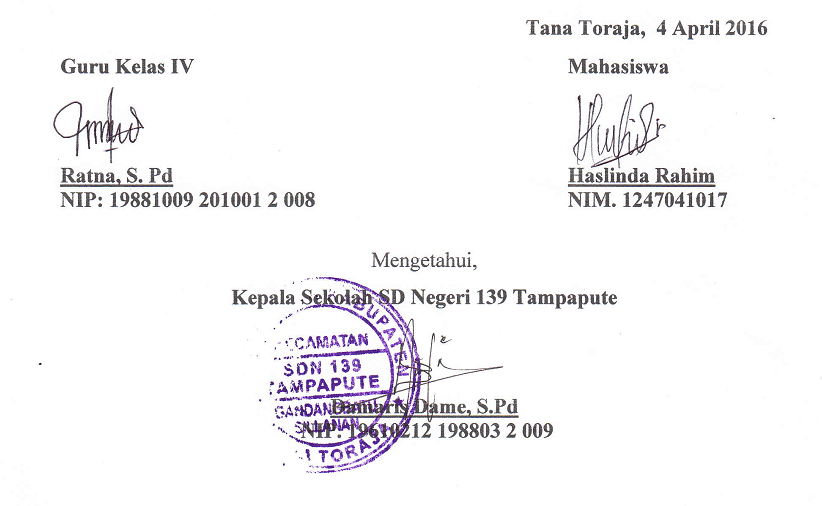 Lampiran 1bRENCANA PELAKSANAAN PEMBELAJARAN( RPP )SIKLUS I PERTEMUAN 2SEKOLAH 	:	SD NEGERI 139 TAMPAPUTEMATA PELAJARAN	: 	IPAKELAS/SEMESTER	: 	IV (EMPAT) /II (DUA)ALOKASI WAKTU	: 	2 X 35 MENIT         Standar  Kompetensi	:	8. Memahami berbagai bentuk energi dan cara penggunaannya dalam kehidupan    sehari-hari.Kompetensi Dasar 8.1 Mendeskripsikan energi panas dan bunyi yang terdapat di lingkungan sekitar      serta sifat-sifatnya.Indikator8.1.1 Membuktikan bahwa panas dapat berpindah tempat.Tujuan Pembelajaran8.1.1 Siswa dapat membuktikan bahwa panas dapat berpindah tempat.Materi AjarPerpindahan panasMetode PembelajaranBrainstorming (curah pendapat)DemonstrasiMedia dan Sumber BelajarMedia 	: lilin, korek api, sendok logamSumber	: Amin, Choirul & Amin, Priyono. 2009. lmu Pengetahuan Alam 4 : untuk SD           	 dan MI Kelas IV. Jakarta: Pusat Perbukuan, Departemen Pendidikan          	 NasionalKegiatan PembelajaranPendahuluan (15 menit)Guru membuka pelajaran dengan menyapa dan menanyakan kabar siswa.Guru mengarahkan siswa untuk berdoa sebelum belajar.Guru mengecek kehadiran siswa.Guru melakukan apersepsi: Ketika menyentuh sendok yang berada didalam air teh panas yang kamu buat, apa yang kamu rasakan pada ujung sendok tersebut?Guru menyampaikan tujuan pembelajaran.Kegiatan inti (45 menit)Guru memberikan materi singkat mengenai perpindahan energi panas.Guru membagi siswa kedalam beberapa kelompok secara heterogen.Guru membagikan LKS kepada setiap kelompok.Guru menjelaskan aturan pelaksanaan metode brainstorming (curah pendapat).Guru memilih salah satu siswa dalam setiap kelompok untuk menjadi notulen yang akan menulis semua ide atau pendapat yang diajukan siswa.Semua siswa didorong untuk mengemukakan ide atau pendapat tanpa ada kritik.Guru memberikan waktu istrahat dan meminta pada notulen untuk menampilkan catatan yang telah dibuat.Guru memandu kelas untuk menganilis dan mengevaluasi ide yang telah dikumpulkan untuk memilih ide yang relevan dan membuang ide yang tidak relevan. Ide yang sama dan relevan dibuat menjadi satu ide.Penutup (10 menit)Guru mengadakan refleksi mengenai pokok-pokok penting pembelajaran.Guru meminta salah satu siswa untuk menyimpulkan materi pembelajaran.Guru memberikan pekerjaan rumah.Guru menyampaikan pesan-pesan moral.Berdoa sebelum pulang.PenilaianTeknik Penilaian	: Tes tertulis Bentuk Instrumen	: Tes hasil belajarInstrumen		: TerlampirKunci jawaban 	: TerlampirPedoman penskoran	: Terlampir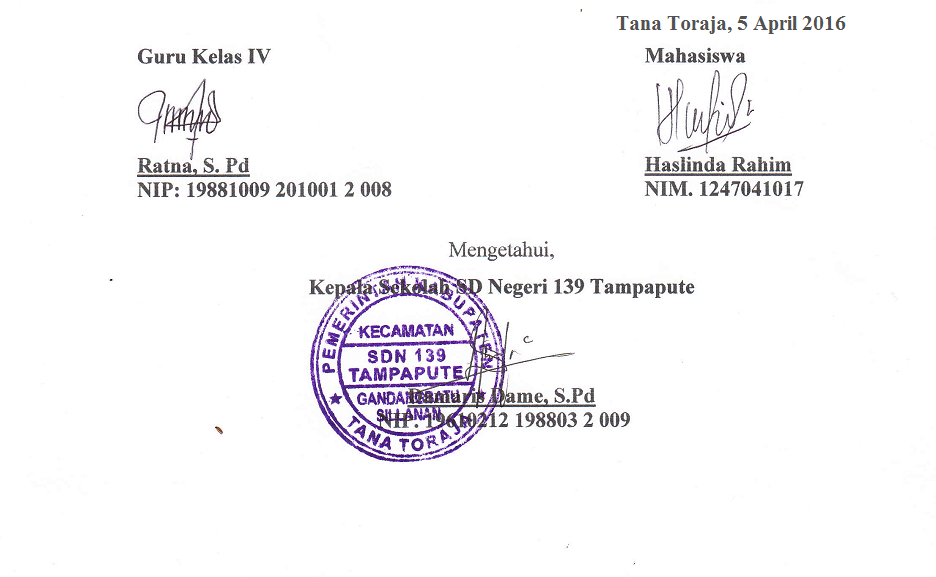 Lampiran 2aRENCANA PELAKSANAAN PEMBELAJARAN( RPP )SIKLUS II PERTEMUAN 1SEKOLAH 	:	SD NEGERI 139 TAMPAPUTEMATA PELAJARAN	: 	IPAKELAS/SEMESTER	: 	IV (EMPAT) /II (DUA)ALOKASI WAKTU	: 	2 X 35 MENIT         Standar  Kompetensi	:	8. Memahami berbagai bentuk energi dan cara penggunaannya dalam kehidupan    sehari-hari.Kompetensi Dasar 8.1 Mendeskripsikan energi panas dan bunyi yang terdapat di lingkungan sekitar      serta sifat-sifatnya.Indikator8.1.1 Menyebutkan berbagai macam sumber energi bunyi.Tujuan Pembelajaran8.1.1 Siswa dapat menyebutkan berbagai macam sumber energi bunyi.Materi AjarSumber energi bunyiMetode PembelajaranBrainstorming (curah pendapat)DemonstrasiMedia dan Sumber BelajarMedia 	: penggaris besi atau penggaris biasaSumber	: Amin, Choirul & Amin, Priyono. 2009. lmu Pengetahuan Alam 4 : untuk SD            dan MI Kelas IV. Jakarta: Pusat Perbukuan, Departemen Pendidikan           NasionalKegiatan PembelajaranPendahuluan (15 menit)Guru membuka pelajaran dengan menyapa dan menanyakan kabar siswa.Guru mengarahkan siswa untuk berdoa sebelum belajar.Guru mengecek kehadiran siswa.Guru melakukan apersepsi:Meminta siswa untuk memegang tenggorokan dan mengajak siswa untuk berpikir dengan memberikan stimulus berupa pertanyaan-pertanyaan. Saat tidak bersuara, apa yang kamu rasakan pada tenggorokan? Siswa diminta untuk meneriakan “Aaaaaaaa” dan guru bertanya kembali Apa yang kamu rasakan pada tenggorokan ketika kamu berteriak? Siswa diminta untuk mengemukakan pendapatnya.Guru menyampaikan tujuan pembelajaran.Kegiatan inti (45 menit)Guru memberikan materi singkat mengenai sumber energi bunyi.Guru membagi siswa kedalam beberapa kelompok secara heterogen.Guru membagikan LKS kepada setiap kelompok.Guru menjelaskan aturan pelaksanaan metode brainstorming (curah pendapat).Guru memilih salah satu siswa dalam setiap kelompok untuk menjadi notulen yang akan menulis semua ide atau pendapat yang diajukan siswa.Semua siswa didorong untuk mengemukakan ide atau pendapat tanpa ada kritik.Guru memberikan waktu istrahat dan meminta pada notulen untuk menampilkan catatan yang telah dibuat.Guru memandu kelas untuk menganilis dan mengevaluasi ide yang telah dikumpulkan untuk memilih ide yang relevan dan membuang ide yang tidak relevan. Ide yang sama dan relevan dibuat menjadi satu ide.Penutup (10 menit)Guru mengadakan refleksi mengenai pokok-pokok penting pembelajaran.Guru meminta salah satu siswa untuk menyimpulkan materi pembelajaran.Guru memberikan pekerjaan rumah.Guru menyampaikan pesan-pesan moral.Berdoa sebelum pulang.PenilaianTeknik Penilaian	: Tes tertulis Bentuk Instrumen	: Tes hasil belajarInstrumen		: TerlampirKunci jawaban 	: TerlampirPedoman penskoran	: Terlampir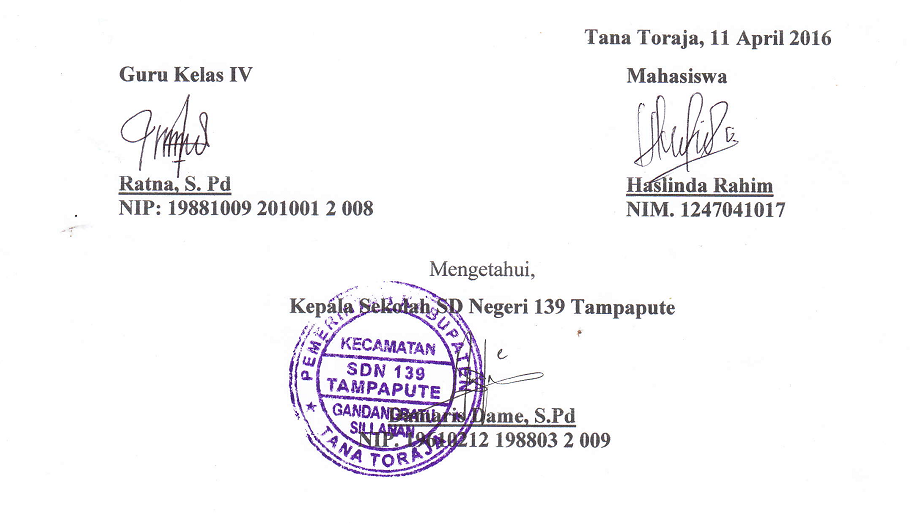 Lampiran 2bRENCANA PELAKSANAAN PEMBELAJARAN( RPP )SIKLUS II PERTEMUAN 2SEKOLAH 	:	SD NEGERI 139 TAMPAPUTEMATA PELAJARAN	: 	IPAKELAS/SEMESTER	: 	IV (EMPAT) /II (DUA)ALOKASI WAKTU	: 	2 X 35 MENIT         Standar  Kompetensi	:	8. Memahami berbagai bentuk energi dan cara penggunaannya dalam kehidupan    sehari-hari.Kompetensi Dasar 8.2 Menjelaskan berbagai energi alternatif dan cara penggunaannya.Indikator8.2.1 Menyebutkan sumber energi alternatif dan kegunaannya.Tujuan Pembelajaran8.2.1 Siswa dapat menyebutkan sumber energi alternatif dan kegunaannya.Materi AjarEnergi alternatif dan kegunaannya.Metode PembelajaranBrainstorming (curah pendapat)Diskusi Media dan Sumber BelajarMedia 	: buku pop up energi alternatifSumber	: Amin, Choirul & Amin, Priyono. 2009. lmu Pengetahuan Alam 4 : untuk SD            dan MI Kelas IV. Jakarta: Pusat Perbukuan, Departemen Pendidikan           NasionalKegiatan PembelajaranPendahuluan (15 menit)Guru membuka pelajaran dengan menyapa dan menanyakan kabar siswa.Guru mengarahkan siswa untuk berdoa sebelum belajar.Guru mengecek kehadiran siswa.Guru melakukan apersepsi: Apa bahan bakar untuk kendaraan bermotor?Guru menyampaikan tujuan pembelajaran.Kegiatan inti (45 menit)Guru memberikan materi singkat mengenai sumber energi alternatif.Guru membagi siswa kedalam beberapa kelompok secara heterogen.Guru membagikan LKS kepada setiap kelompok.Guru menjelaskan aturan pelaksanaan metode brainstorming (curah pendapat).Guru memilih salah satu siswa dalam setiap kelompok untuk menjadi notulen yang akan menulis semua ide atau pendapat yang diajukan siswa.Semua siswa didorong untuk mengemukakan ide atau pendapat tanpa ada kritik.Guru memberikan waktu istrahat dan meminta pada notulen untuk menampilkan catatan yang telah dibuat.Guru memandu kelas untuk menganilis dan mengevaluasi ide yang telah dikumpulkan untuk memilih ide yang relevan dan membuang ide yang tidak relevan. Ide yang sama dan relevan dibuat menjadi satu ide.Penutup (10 menit)Guru mengadakan refleksi mengenai pokok-pokok penting pembelajaran.Guru meminta salah satu siswa untuk menyimpulkan materi pembelajaran.Guru memberikan pekerjaan rumah.Guru menyampaikan pesan-pesan moral.Berdoa sebelum pulang.PenilaianTeknik Penilaian	: Tes tertulis Bentuk Instrumen	: Tes hasil belajarInstrumen		: TerlampirKunci jawaban 	: TerlampirPedoman penskoran	: Terlampir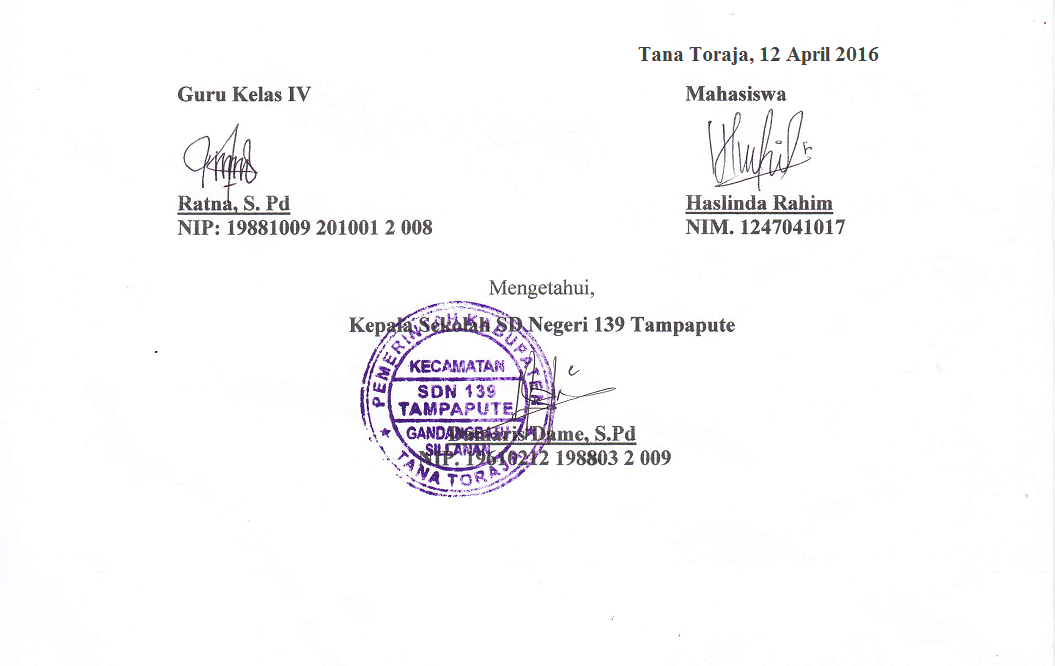 Lampiran 3aMATERI AJARPertemuan 1 Siklus I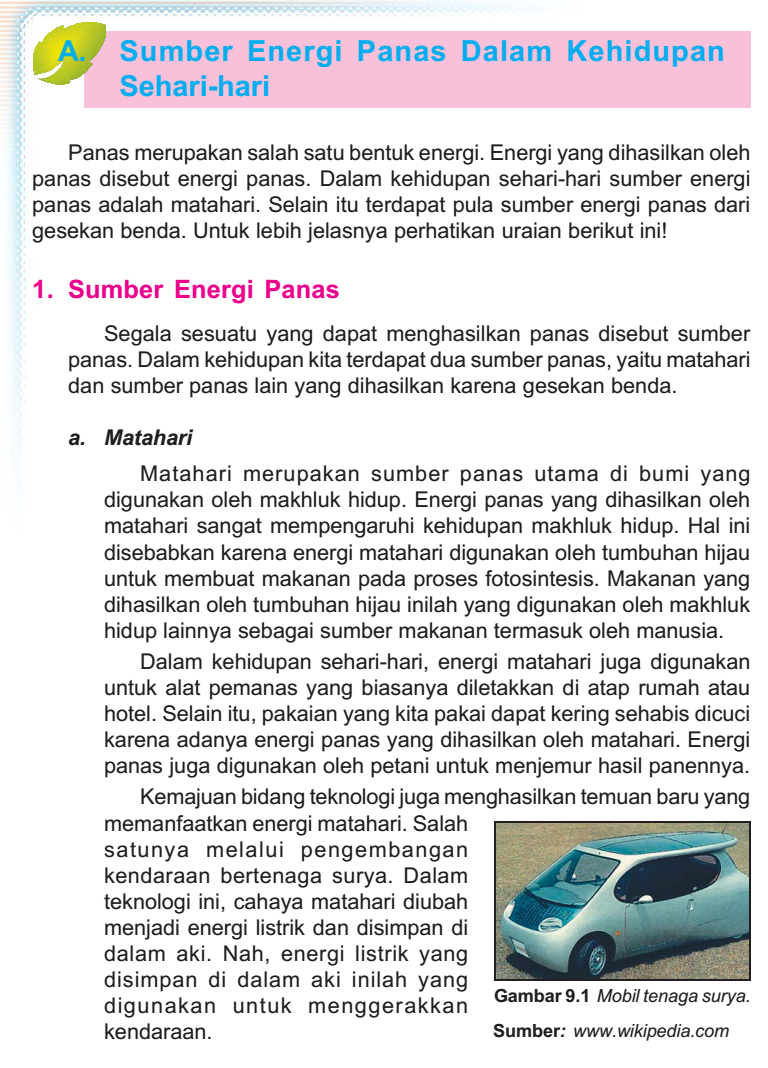 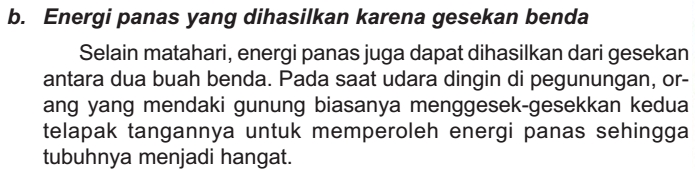 Lampiran 3bMATERI AJARPertemuan 2 Siklus I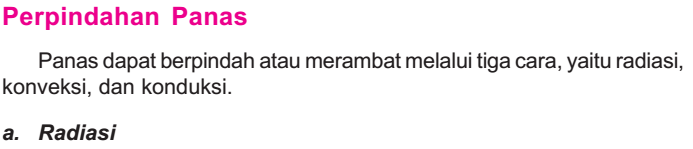 Panas dapat berpindah atau merambat melalui tiga cara, yaitu radiasi, konveksi, dan konduksi.RadiasiSetiap hari kita dapat merasakan panasnya cahaya matahari yang terpancar pada tubuh kita. Panas yang terpancar tersebut sampai ke bumi tanpa melalui zat perantara. Panas yang merambat langsung tanpa melalui zat perantara dikenal dengan radiasi. KonveksiKonveksi merupakan perpindahan panas yang diikuti oleh perpindahan zat perantaranya.KonduksiKamu tentu pernah meyentuh sendok yang berada di dalam air teh panas yang kamu buat. Apa yang kamu rasakan pada ujung sendok tersebut? Kamu akan merasakan bahwa ujung sendok menjadi hangat. Hal ini disebabkan karena terjadinya perpindahan panas dari air teh panas melalui sendok. Perambatan panas yang terjadi pada sendok ini disebut dengan konduksi. Konduksi merupakan perambatan panas tanpa disertai perpindahan zat perantaranya.Lampiran 4aMATERI AJARPertemuan 1 Siklus II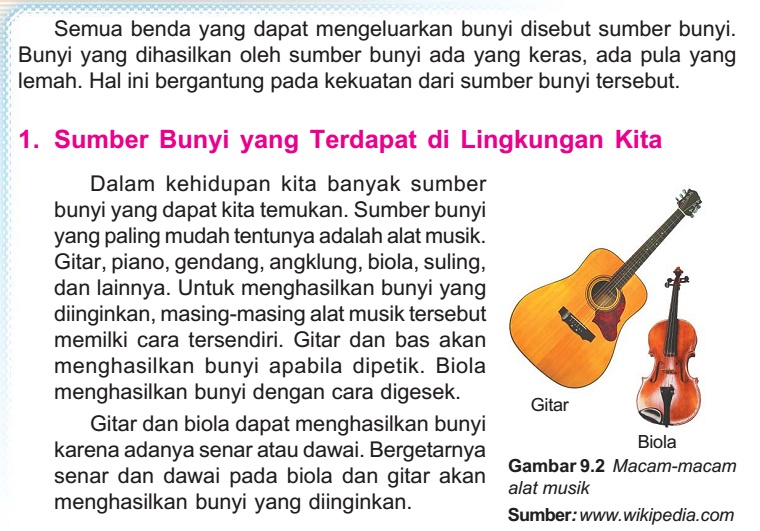 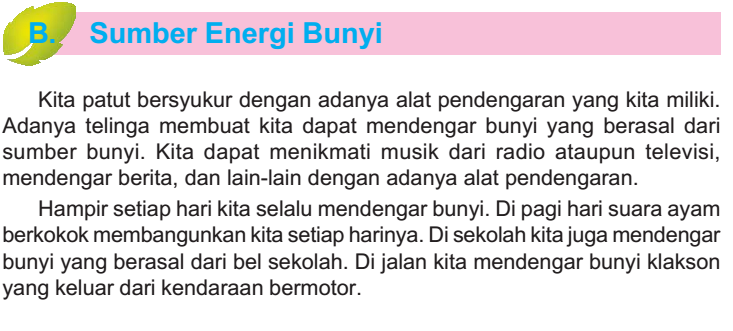 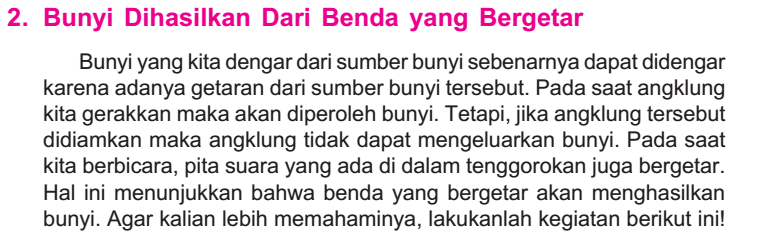 Lampiran 4bMATERI AJARPertemuan 2 Siklus II  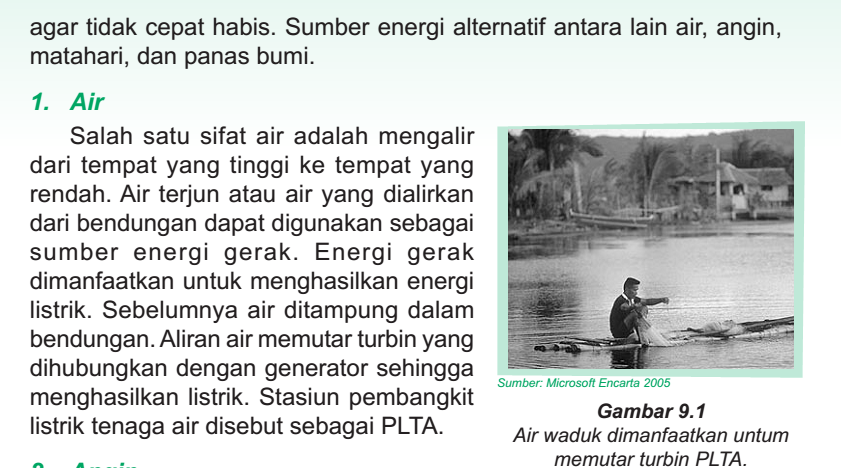 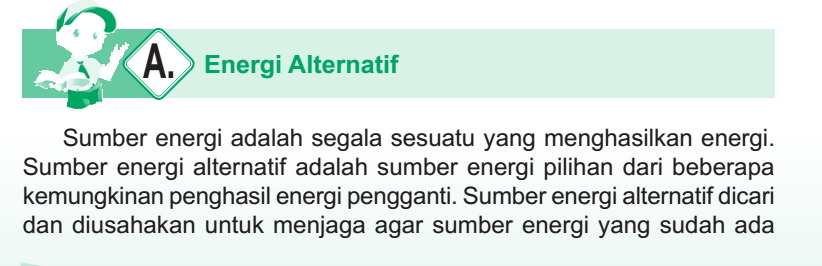 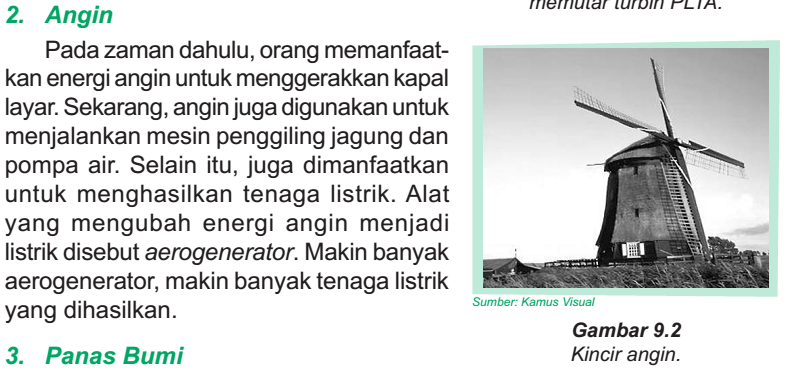 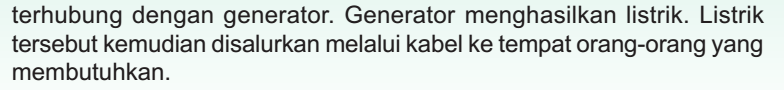 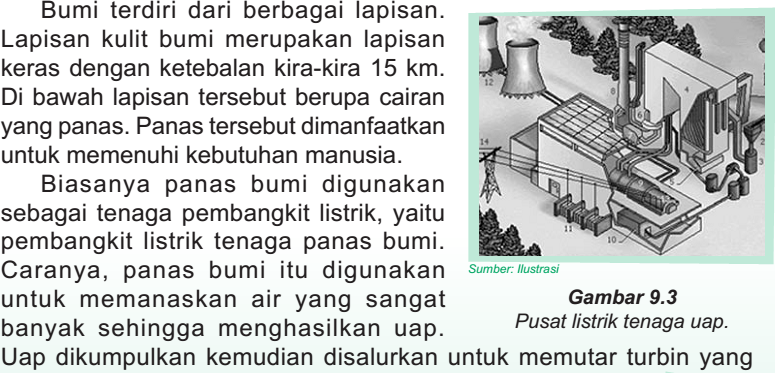 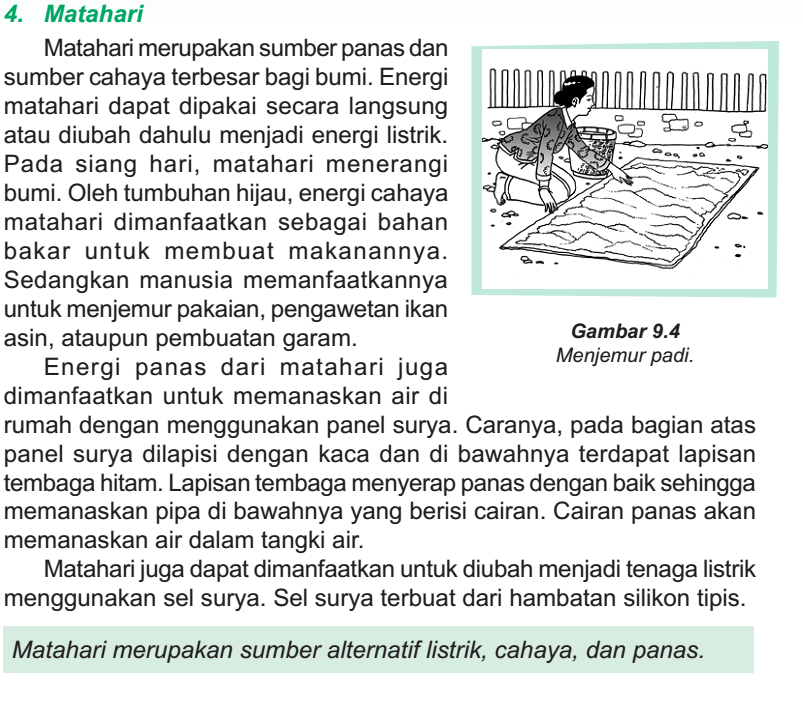 Lampiran 5aLembar Kerja SiswaSiklus I Pertemuan IKelas 				:Alokasi waktu		:Nama kelompok 		: Nama anggota kelompok	: a. 				c.				  b.				d. 		                                                             Petunjuk:Gosok-gosokkan kedua telapak tanganmu sampai hitungan ke dua puluh. Lalu segera tempelkan telapak tanganmu ke pipi. Perhatikan apa yang kamu rasakan.Diskusikanlah pertanyaan dibawah ini dan setiap siswa menyampaikan pendapatnya!Bahan diskusi:Saat kedua tanganmu digosok-gosok, apa yang kamu rasakan?Saat tanganmu menyentuh pipi, apa yang kamu rasakan?Apakah kesimpulan dari kegiatan yang telah dilakukan?Tuliskan benda-benda apa saja yang dapat menghasilkan panas dan sebutkan kegunaannya!Lampiran 5bLembar Kerja SiswaSiklus I Pertemuan 2Kelas 				:Alokasi waktu		:Nama kelompok 		: Nama anggota kelompok	: a. 				c.				  b.				d. 		                        Petunjuk: Nyalakan lilin dengan menggunakan korek api.Pegang gagang sendok.Dekatkan ujung sendok ke api lilin. Setelah beberapa saat, apakah yang kamu rasakan?Diskusikanlah pertanyaan dibawah ini dan setiap siswa menyampaikan pendapatnya!Bahan diskusi:Apakah kamu merasakan gagang sendok yang kamu pegang makin lama makin panas? Mengapa demikian?Apa kesimpulanmu?Tuliskan perpindahan energi panas dan berikan contohnya!Lampiran 6aLembar Kerja SiswaSiklus II Pertemuan 1Kelas 				:Alokasi waktu		:Nama kelompok 		: Nama anggota kelompok	: a. 				c.				  b.				d. 		                        Petunjuk: Letakkan penggaris pada tepi meja.Tekan ujung penggaris yang diatas meja, lalu petiklah ujung penggaris lainnya.Dekatkan telingamu ke penggaris. Apakah yang kamu dengar?Diskusikanlah pertanyaan dibawah ini dan setiap siswa menyampaikan pendapatnya!Bahan diskusi:Setelah dipetik, apakah yang terjadi pada penggaris? Apa kesimpulanmu?Apakah penggaris menghasilkan bunyi setelah dipetik? Mengapa?Apa kesimpulan dari percobaan ini?Tuliskan jenis sumber energi bunyi lainnya!Lampiran 6bLembar Kerja SiswaSiklus II Pertemuan 2Kelas 				:Alokasi waktu		:Nama kelompok 		: Nama anggota kelompok	: a. 				c.				  b.				d. 		                      Petunjuk: Isilah tabel dibawah ini! Diskusikan bersama teman kelompokmu!Lampiran 7TES HASIL BELAJAR SIKLUS INama	      :Kelas	      :Pilih salah satu jawaban yang paling benar dengan memberi tanda silang (x) pada huruf a, b, c, atau d di bawah ini!Sumber energi panas terbesar bagi kehidupan di bumi yaitu . . . .panas bumimatahariminyak bumikayu bakarAlat-alat di bawah ini yang dapat mengubah energi listrik menjadi energy panas adalah ....KipasSetrikaLampu TelevisiPanas matahari dapat sampai ke bumi dengan cara ....merambatkonveksikonduksiradiasiKetika membuat senjata tajam, pandai besi membakar lempengan baja hingga memerah. Kemudian,lempengan baja itu ditempa. Setelah ditempa, lempengan baja yang masih panas itu dicelupkan dalam bak air. Dari cerita itu, pernyataan yang tepat yaitu . . . .a. Air dalam bak menjadi panas.b. Lempengan baja tetap panas seperti semula.c. Lempengan baja menjadi lebih panas.d. Air dalam bak tetap dingin.Energi panas berpindah dari ....a. tempat yang tinggi ke tempat yang rendahb. tempat bersuhu tinggi ke tempat bersuhu rendahc. tempat yang rendah ke tempat yang tinggid. tempat bersuhu rendah ke tempat bersuhu tinggiB. Jawablah Pertanyaan di Bawah Ini dengan Tepat!Tuliskan contoh sumber energi panas!Tuliskan kegunaan dari energi panas!Jelaskan perbedaan antara konveksi dengan konduksi! Tuliskan contoh perpindahan panas secara konduksi!Apakah yang dimaksud dengan radiasi? Jelaskan dengan contoh!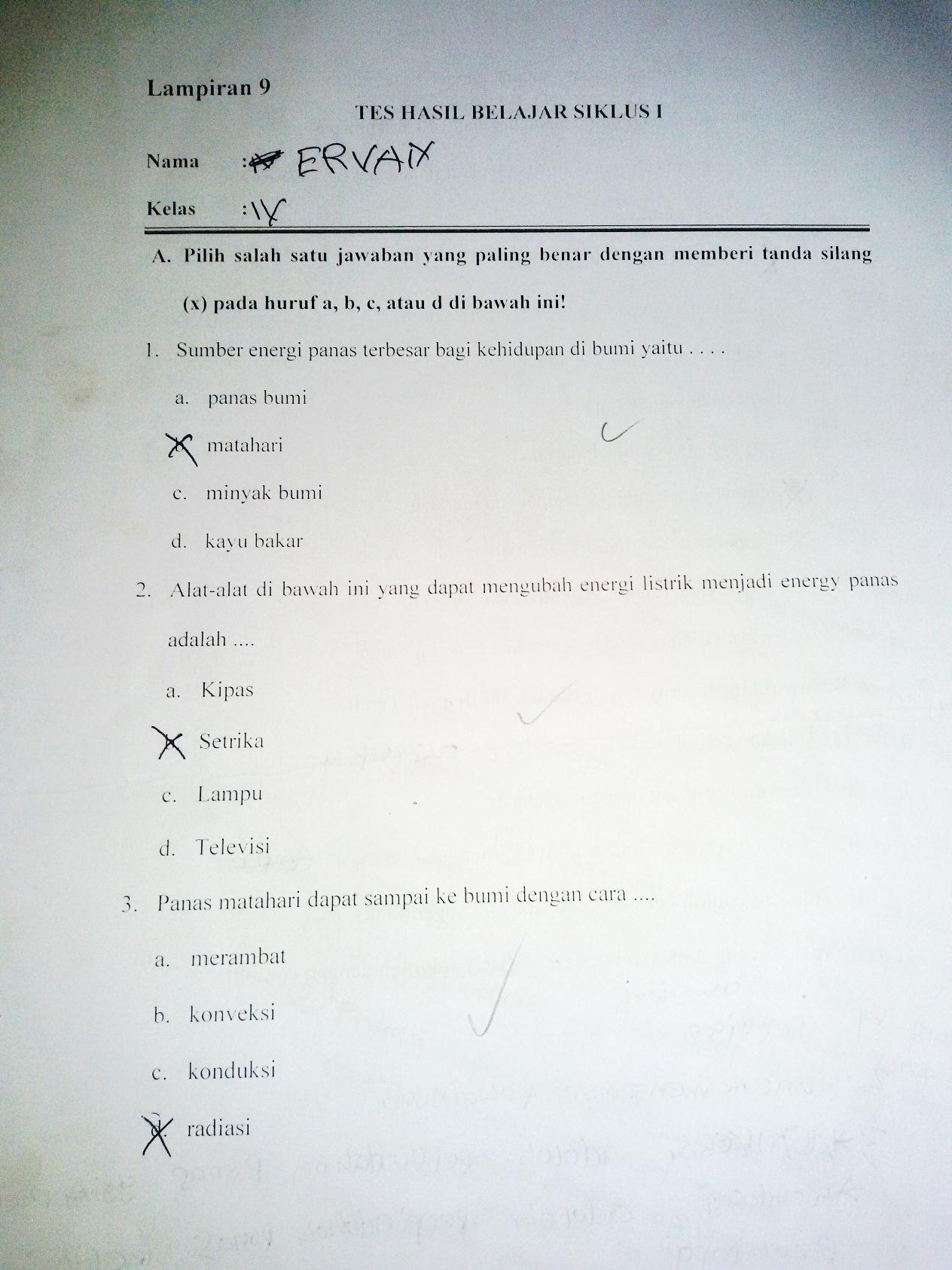 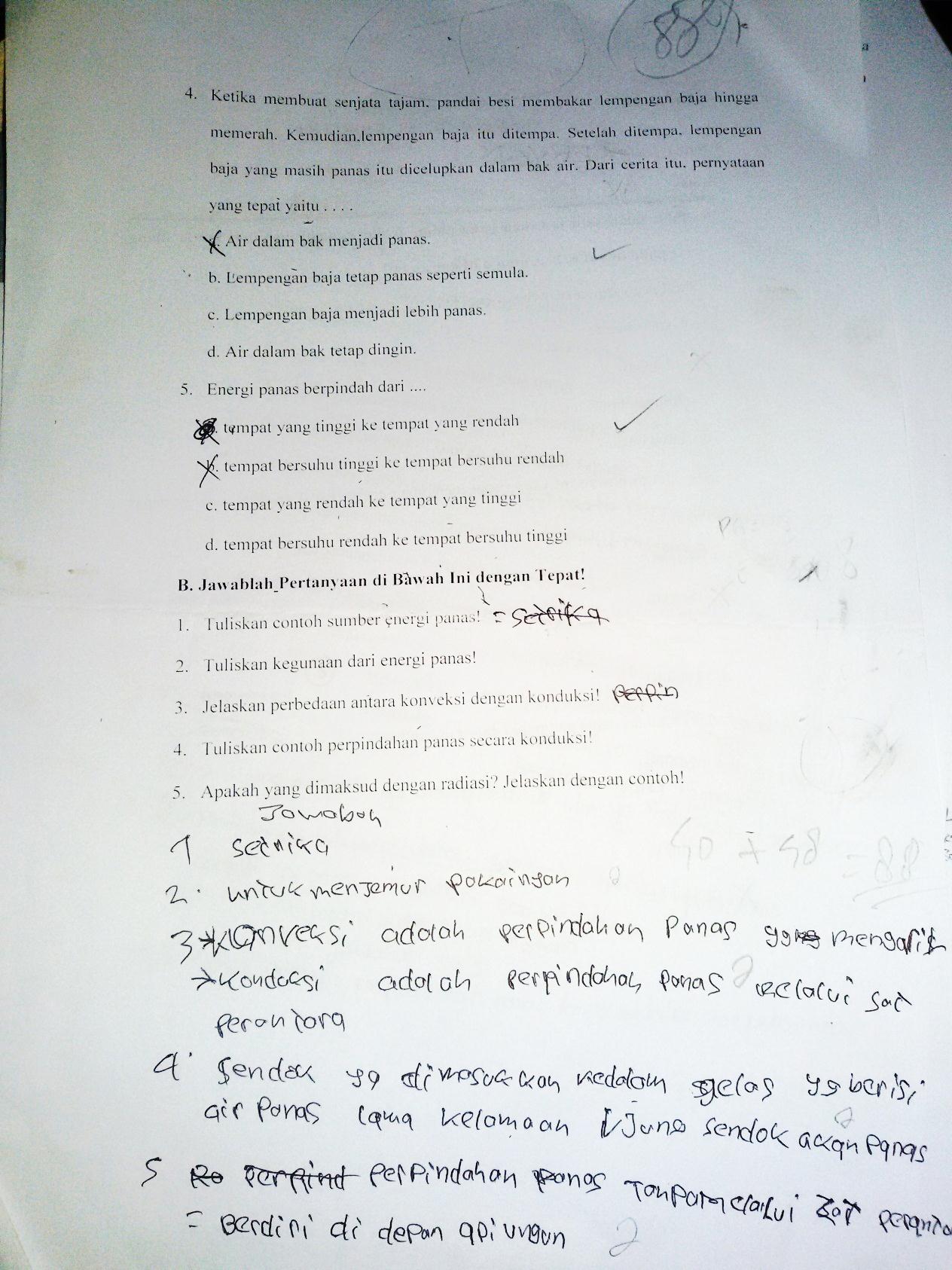 Lampiran 8TES HASIL BELAJAR SIKLUS IINama	      :Kelas	      :Pilih salah satu jawaban yang paling benar dengan memberi tanda silang (x) pada huruf a, b, c, atau d di bawah ini!Bunyi dihasilkan dari benda yang . . . .berwarnabergetarbersinarbergerakSalah satu sumber energi bunyi adalah . . . .AnginTumbuhanMatahariKepakan sayap lebahBerikut ini adalah sumber energi alternatif, kecuali . . . .MatahariMinyak bumiAliran airPanas bumiPerahu layar dapat bergerak dengan memanfaatkan energy alternatif yang berupa . . . .a. sinar mataharib. anginc. aliran aird. gelombang laut5.  Bentuk energi di bawah ini yang akan cepat habis yaitu . . . .a. air dan anginb. angin dan sinar mataharic. minyak tanah dan batu barad. sinar matahari dan kayu bakarB. Jawablah Pertanyaan di Bawah Ini dengan Tepat!Apa yang dimaksud dengan sumber energi bunyi?Sebutkan 5 macam sumber bunyi yang terdapat di lingkungan sekitarmu!Apa yang dimaksud dengan sumber energi alternatif?Tuliskan macam-macam energi alternatif!Tuliskan keuntungan penggunaan energi alternatif!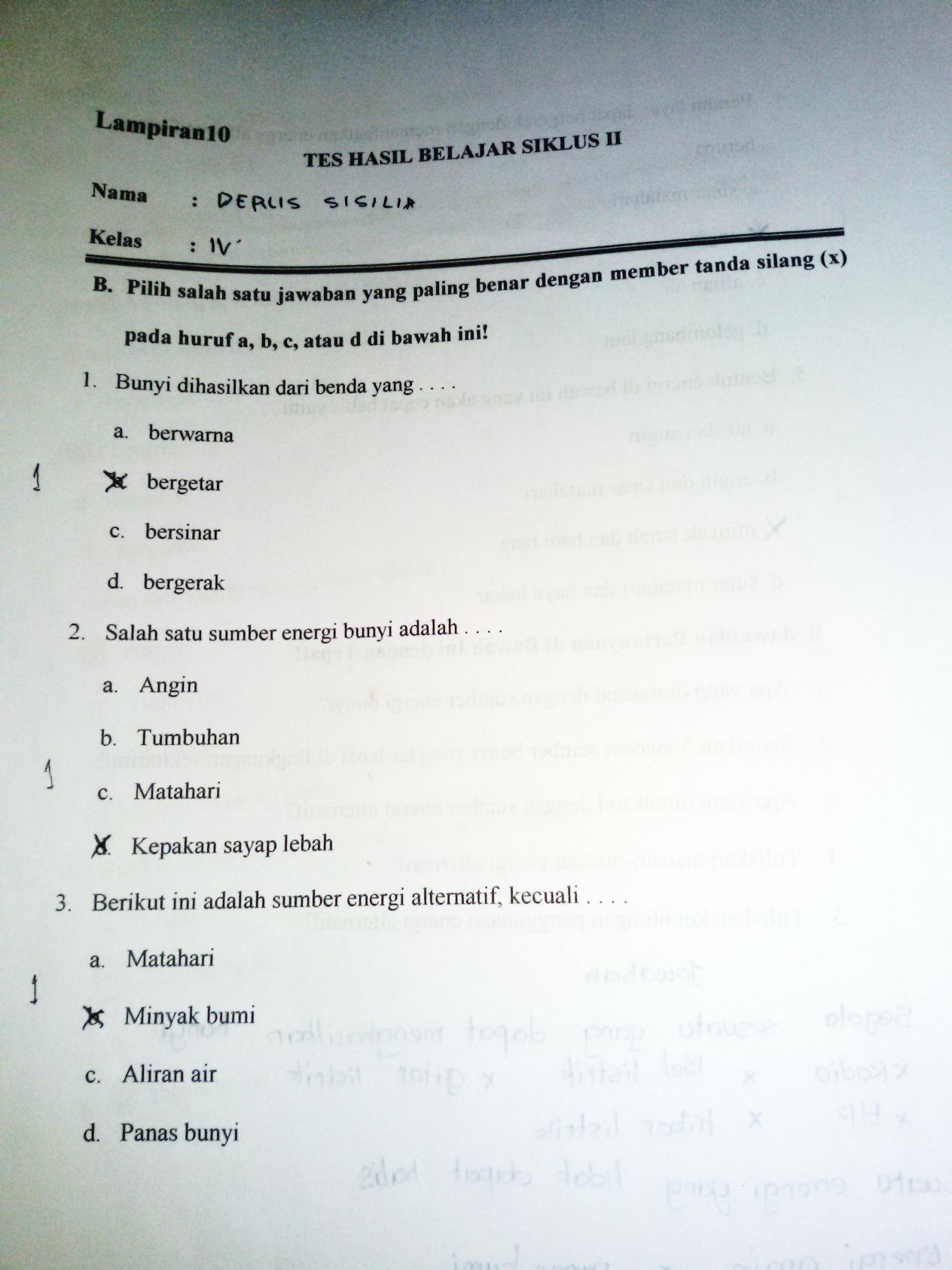 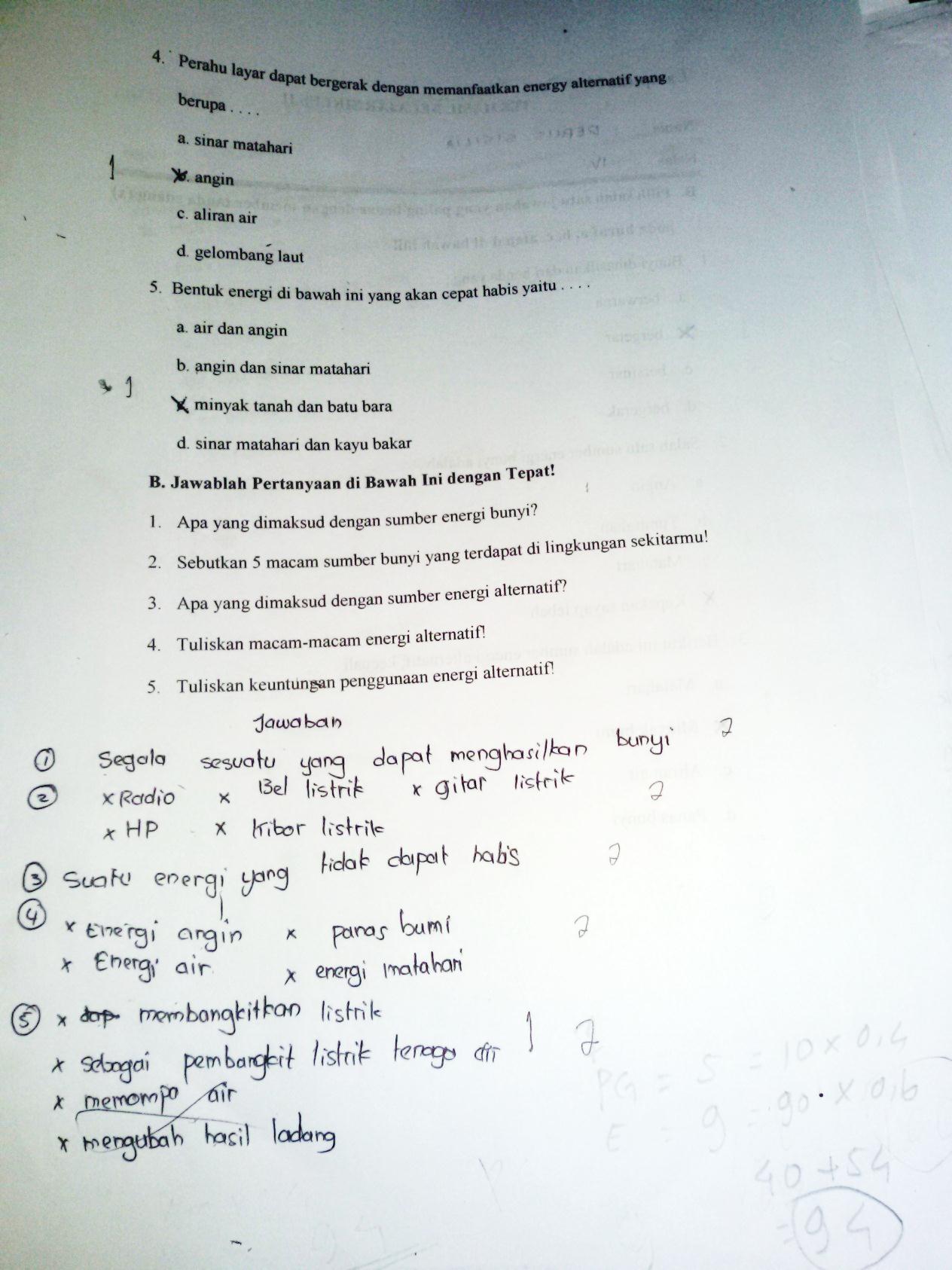 Lampiran 9Kunci Jawaban Tes Hasil Belajar Siklus IPilihan Gandab. mataharib. setrikad. radiasia. air dalam bak menjadi panasb. tempat bersuhu tinggi ke tempat bersuhu rendahEssaySumber energi panas yaitu:a. mataharib. apic. energi panas yang dihasilkan dari benda yang bergesekan.Kegunaan energi panas, yaitu, mengeringkan pakaian, mengeringkan bahan makanan, menghangatkan ruangan dan memanaskan air.Konduksi adalah perpindahan panas melalui zat perantara tanpa disertai perpindahan zat tersebut sedangkan konveksi adalah perpindahan panas melalui perantara disertai perpindahan zat tersebut.Contoh perpindahan panas secara konduksi yaitu:Saat memasak panci terasa panas.Ujung logam terasa panas saat didekatkan dengan api.Besi yang dipanaskan.Pada saat berada didekat api unggun, tubuh terasa hangat karena terjadi perpindahan panas tanpa melalui zat perantara.Lampiran 10Kunci Jawaban Tes Hasil Belajar Siklus IIPilihan Gandab. bergetard. kepakan sayap lebahb. minyak bumib. anginc. minyak tanah dan batu baraEssaySumber energi bunyi adalah segala sesuatu yang menghasilkan bunyi.Contoh sumber energy bunyi:RadioGitar yang dipetikDrum atau gendang yang dipukulSeruling yang ditiupTelevisiSumber energi alternatif adalah sumber energi pengganti yang dapat mengggantikan peranan minyak bumi atau sumber energy yang dapat diperbaharui dan tidak habis jika digunakan terus menerus.Jenis energi alternative, yaitu:matahariairanginpanas bumiKeuntungan penggunaan energi alternatif, yaitu:Dapat digunakan terus menerus karena tidak akan habisEnergi alternative tidak mencemari lingkunganEnergi yang dihasilkan cukup besar.Lampiran 11Pedoman PenskoranPilihan GandaEssayLampiran 12aLembar Observasi Aktivitas Belajar SiswaSiklus / Pertemuan		: 1 (satu)/ 1 (satu)Hari/ Tanggal		: Senin/ 04 April 2016Waktu				: 2 x 35 menit (1 x pertemuan)Kelas / Semester  		: IV / IIPetunjuk: Berilah tanda centang ( ) pada kolom yang tersedia sesuai dengan pengamatan anda, jika indikator tersebut dilaksanakan oleh siswa pada proses pembelajaranKeterangan Aspek Pengamatan:Siswa memperhatikan penjelasan guru mengenai energi.Siswa membentuk kelompok dengan tenang dan tertib.Siswa berpartisipasi aktif mengerjakan LKS.Siswa memperhatikan penjelasan guru mengenai aturan pelaksanaan metode brainstorming (curah pendapat).Siswa menyampaikan ide atau pendapatnya.Siswa tidak mengkritik atau menyanggah pendapat yang diajukan temannya.Siswa berpartisipasi aktif mengklasifikasikan ide yang telah dikumpulkan.Siswa berpartisipasi aktif menganalisis dan mengevaluasi ide yang telah dikumpulkan.Keterangan Kategori Penilaian:B = Jika 17 - 24 siswa yang melaksanakanC = Jika 12 – 16 siswa yang melaksanakanK = Jika 0 – 11 siswa yang melaksanakan  Observer Fitriana Dwika PermatasariNim: 1247041044Lembar Observasi Aktivitas Belajar SiswaSiklus / Pertemuan		: 1 (satu)/ 1 (satu)Hari/ Tanggal		: Senin/ 04 April 2016Waktu				: 2 x 35 menit (1 x pertemuan)Kelas / Semester  		: IV / IIPetunjuk: Berilah tanda centang ( ) pada kolom yang tersedia sesuai dengan pengamatan anda, jika indikator tersebut dilaksanakan oleh siswa pada proses pembelajaranKeterangan Penilaian:B = Jika 70% - 100%  (17 - 24) siswa yang melaksanakan komponen yang diamatiC = Jika 50% - 69%  (12 - 16) siswa yang melaksanakan komponen yang diamatiK = Jika 0% - 49%  (0 - 11) siswa yang melaksanakan komponen yang diamatiLampiran 12bLembar Observasi Kegiatan GuruSiklus / Pertemuan		: 1 (satu)/ 1 (satu)Hari/ Tanggal		: Senin/ 04 April 2016Waktu				: 2 x 35 menit (1 x pertemuan)Kelas / Semester  		: IV / IIPetunjuk: Berilah tanda centang ( ) pada kolom yang tersedia sesuai dengan pengamatan anda, jika indikator tersebut dilaksanakan oleh guru pada proses pembelajaran.Keterangan :Baik 		: Jika melaksanakan semua IndikatorCukup	 	: Jika melaksanakan dua dari tiga IndikatorKurang 	:Jika hanya melaksanakan satu dari tiga IndikatorObserver Haslinda RahimNIM: 1247041017Lampiran 13aLembar Observasi Aktivitas Belajar SiswaSiklus / Pertemuan		: 1 (satu)/ 2 (dua)Hari/ Tanggal		: Selasa/ 05 April 2016Waktu				: 2 x 35 menit (1 x pertemuan)Kelas / Semester  		: IV / IIPetunjuk: Berilah tanda centang ( ) pada kolom yang tersedia sesuai dengan pengamatan anda, jika indikator tersebut dilaksanakan oleh siswa pada proses pembelajaranKeterangan Aspek Pengamatan:Siswa memperhatikan penjelasan guru mengenai energi.Siswa membentuk kelompok dengan tenang dan tertib.Siswa berpartisipasi aktif mengerjakan LKS.Siswa memperhatikan penjelasan guru mengenai aturan pelaksanaan metode brainstorming (curah pendapat).Siswa menyampaikan ide atau pendapatnya.Siswa tidak mengkritik atau menyanggah pendapat yang diajukan temannya.Siswa berpartisipasi aktif mengklasifikasikan ide yang telah dikumpulkan.Siswa berpartisipasi aktif menganalisis dan mengevaluasi ide yang telah dikumpulkan.Keterangan Kategori Penilaian:B = Jika 17 - 24 siswa yang melaksanakanC = Jika 12 – 16 siswa yang melaksanakanK = Jika 0 – 11 siswa yang melaksanakan  Observer Fitriana Dwika PermatasariNim: 1247041044Lembar Observasi Aktivitas Belajar SiswaSiklus / Pertemuan		: 1 (satu)/ 2 (dua)Hari/ Tanggal		: Selasa/ 05 April 2016Waktu				: 2 x 35 menit (1 x pertemuan)Kelas / Semester  		: IV / IIPetunjuk: Berilah tanda centang ( ) pada kolom yang tersedia sesuai dengan pengamatan anda, jika indikator tersebut dilaksanakan oleh siswa pada proses pembelajaranKeterangan:B = Jika 70% - 100%  (17 - 24) siswa yang melaksanakan komponen yang diamatiC = Jika 50% - 69%  (12 - 16) siswa yang melaksanakan komponen yang diamatiK = Jika 0% - 49%  (0 - 11) siswa yang melaksanakan komponen yang diamatiLampiran 13bLembar Observasi Kegiatan GuruSiklus / Pertemuan		: 1 (satu)/ 2 (dua)Hari/ Tanggal		: Selasa/ 05 April 2016Waktu				: 2 x 35 menit (1 x pertemuan)Kelas / Semester  		: IV / IIPetunjuk: Berilah tanda centang ( ) pada kolom yang tersedia sesuai dengan pengamatan anda, jika indikator tersebut dilaksanakan oleh guru pada proses pembelajaran.Keterangan :Baik 		: Jika melaksanakan semua IndikatorCukup	 	: Jika melaksanakan dua dari tiga IndikatorKurang 	:Jika hanya melaksanakan satu dari tiga IndikatorObserver Haslinda RahimNIM: 1247041017Lampiran 14aLembar Observasi Aktivitas Belajar SiswaSiklus / Pertemuan		: 2 (dua)/ 1 (satu)Hari/ Tanggal		: Senin/ 11 April 2016Waktu				: 2 x 35 menit (1 x pertemuan)Kelas / Semester  		: IV / IIPetunjuk: Berilah tanda centang ( ) pada kolom yang tersedia sesuai dengan pengamatan anda, jika indikator tersebut dilaksanakan oleh siswa pada proses pembelajaranKeterangan Aspek Pengamatan:Siswa memperhatikan penjelasan guru mengenai energi.Siswa membentuk kelompok dengan tenang dan tertib.Siswa berpartisipasi aktif mengerjakan LKS.Siswa memperhatikan penjelasan guru mengenai aturan pelaksanaan metode brainstorming (curah pendapat).Siswa menyampaikan ide atau pendapatnya.Siswa tidak mengkritik atau menyanggah pendapat yang diajukan temannya.Siswa berpartisipasi aktif mengklasifikasikan ide yang telah dikumpulkan.Siswa berpartisipasi aktif menganalisis dan mengevaluasi ide yang telah dikumpulkan.Keterangan Kategori Penilaian:B = Jika 17 - 24 siswa yang melaksanakanC = Jika 12 – 16 siswa yang melaksanakanK = Jika 0 – 11 siswa yang melaksanakan  Observer Fitriana Dwika PermatasariNIM: 1247041044Lembar Observasi Aktivitas Belajar SiswaSiklus / Pertemuan		: 2 (dua)/ 1 (satu)Hari/ Tanggal		: Senin/ 11 April 2016Waktu				: 2 x 35 menit (1 x pertemuan)Kelas / Semester  		: IV / IIPetunjuk: Berilah tanda centang ( ) pada kolom yang tersedia sesuai dengan pengamatan anda, jika indikator tersebut dilaksanakan oleh siswa pada proses pembelajaranKeterangan:B = Jika 70% - 100%  (17 - 24) siswa yang melaksanakan komponen yang diamatiC = Jika 50% - 69%  (12 - 16) siswa yang melaksanakan komponen yang diamatiK = Jika 0% - 49%  (0 - 11) siswa yang melaksanakan komponen yang diamatiLampiran 14bLembar Observasi Kegiatan GuruSiklus / Pertemuan		: 2 (dua) /1 (satu)Hari/ Tanggal		: Senin/ 11 April 2016Waktu				: 2 x 35 menit (1 x pertemuan)Kelas / Semester  		: IV / IIPetunjuk: Berilah tanda centang ( ) pada kolom yang tersedia sesuai dengan pengamatan anda, jika indikator tersebut dilaksanakan oleh guru pada proses pembelajaran.Keterangan :Baik 		: Jika melaksanakan semua IndikatorCukup	 	: Jika melaksanakan dua dari tiga IndikatorKurang 	:Jika hanya melaksanakan satu dari tiga IndikatorObserver Haslinda RahimNIM: 1247041017Lampiran 15aLembar Observasi Aktivitas Belajar SiswaSiklus / Pertemuan		: 2 (dua)/ 2 (dua)Hari/ Tanggal		: Selasa/ 12 April 2016Waktu				: 2 x 35 menit (1 x pertemuan)Kelas / Semester  		: IV / IIPetunjuk: Berilah tanda centang ( ) pada kolom yang tersedia sesuai dengan pengamatan anda, jika indikator tersebut dilaksanakan oleh siswa pada proses pembelajaranKeterangan Aspek Pengamatan:Siswa memperhatikan penjelasan guru mengenai energi.Siswa membentuk kelompok dengan tenang dan tertib.Siswa berpartisipasi aktif mengerjakan LKS.Siswa memperhatikan penjelasan guru mengenai aturan pelaksanaan metode brainstorming (curah pendapat).Siswa menyampaikan ide atau pendapatnya.Siswa tidak mengkritik atau menyanggah pendapat yang diajukan temannya.Siswa berpartisipasi aktif mengklasifikasikan ide yang telah dikumpulkan.Siswa berpartisipasi aktif menganalisis dan mengevaluasi ide yang telah dikumpulkan.Keterangan Kategori Penilaian:B = Jika 17 - 24 siswa yang melaksanakanC = Jika 12 – 16 siswa yang melaksanakanK = Jika 0 – 11 siswa yang melaksanakan  Observer Fitriana Dwika PermatasariNim: 1247041044Lembar Observasi Aktivitas Belajar SiswaSiklus / Pertemuan		: 2 (dua)/ 2 (dua)Hari/ Tanggal		: Selasa/ 12 April 2016Waktu				: 2 x 35 menit (1 x pertemuan)Kelas / Semester  		: IV / IIPetunjuk: Berilah tanda centang ( ) pada kolom yang tersedia sesuai dengan pengamatan anda, jika indikator tersebut dilaksanakan oleh siswa pada proses pembelajaranKeterangan Penilaian:B = Jika 70% - 100%  (17 - 24) siswa yang melaksanakan komponen yang diamatiC = Jika 50% - 69%  (12 - 16) siswa yang melaksanakan komponen yang diamatiK = Jika 0% - 49%  (0 - 11) siswa yang melaksanakan komponen yang diamatiLampiran 15bLembar Observasi Kegiatan GuruSiklus / Pertemuan		: 2 (dua)/ 2 (dua)Hari/ Tanggal		: Selasa/ 12 April 2016Waktu				: 2 x 35 menit (1 x pertemuan)Kelas / Semester  		: IV / IIPetunjuk: Berilah tanda centang ( ) pada kolom yang tersedia sesuai dengan pengamatan anda, jika indikator tersebut dilaksanakan oleh guru pada proses pembelajaran.Keterangan :Baik 		: Jika melaksanakan semua IndikatorCukup	 	: Jika melaksanakan dua dari tiga IndikatorKurang 	:Jika hanya melaksanakan satu dari tiga IndikatorObserver Haslinda RahimNIM: 1247041017Lampiran 16DAFTAR HASIL BELAJAR IPASIKLUS ILampiran 17DAFTAR HASIL BELAJAR IPASIKLUS IIREKAPITULASI NILAI SIKLUS I DAN SIKLUS IIDOKUMENTASI PENELITIANDokumentasi Pelaksanaan PTK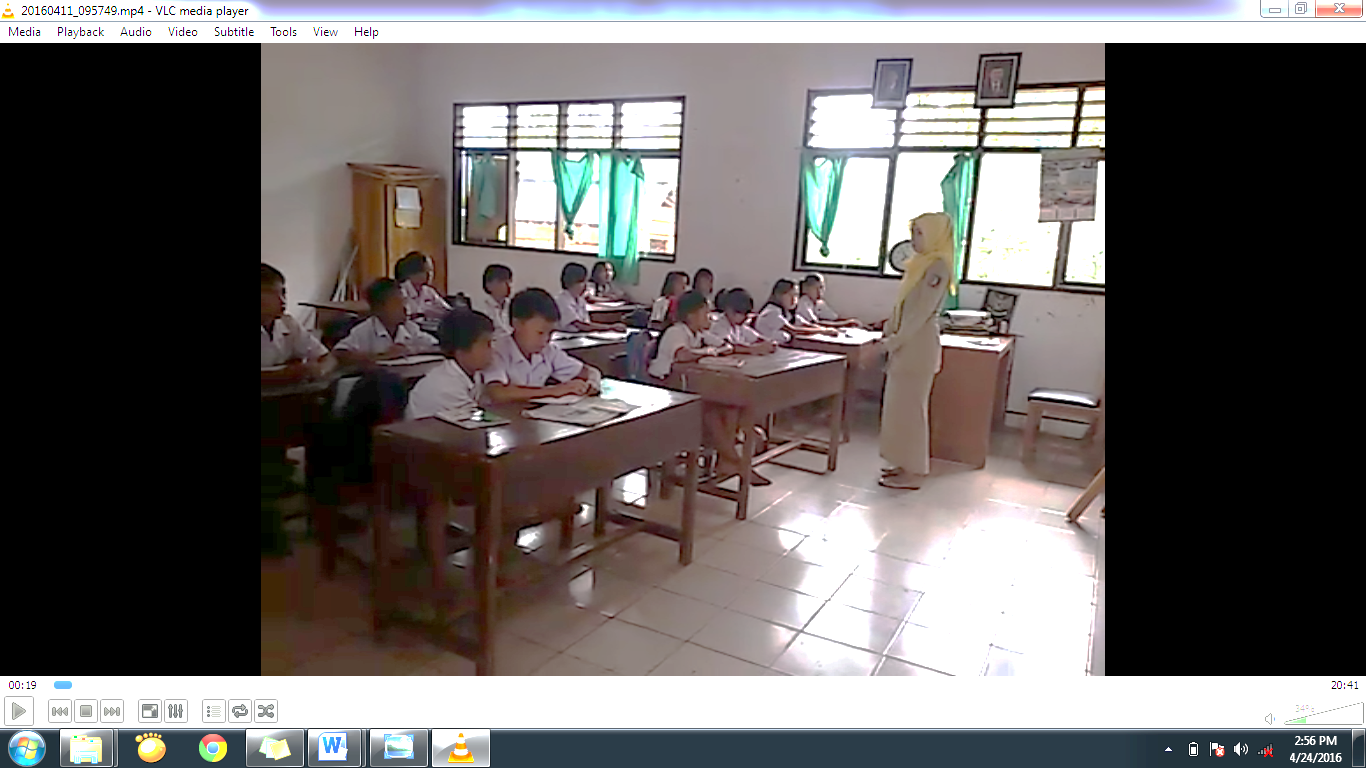 Gambar 1. Guru mempersiapkan siswa untuk belajar 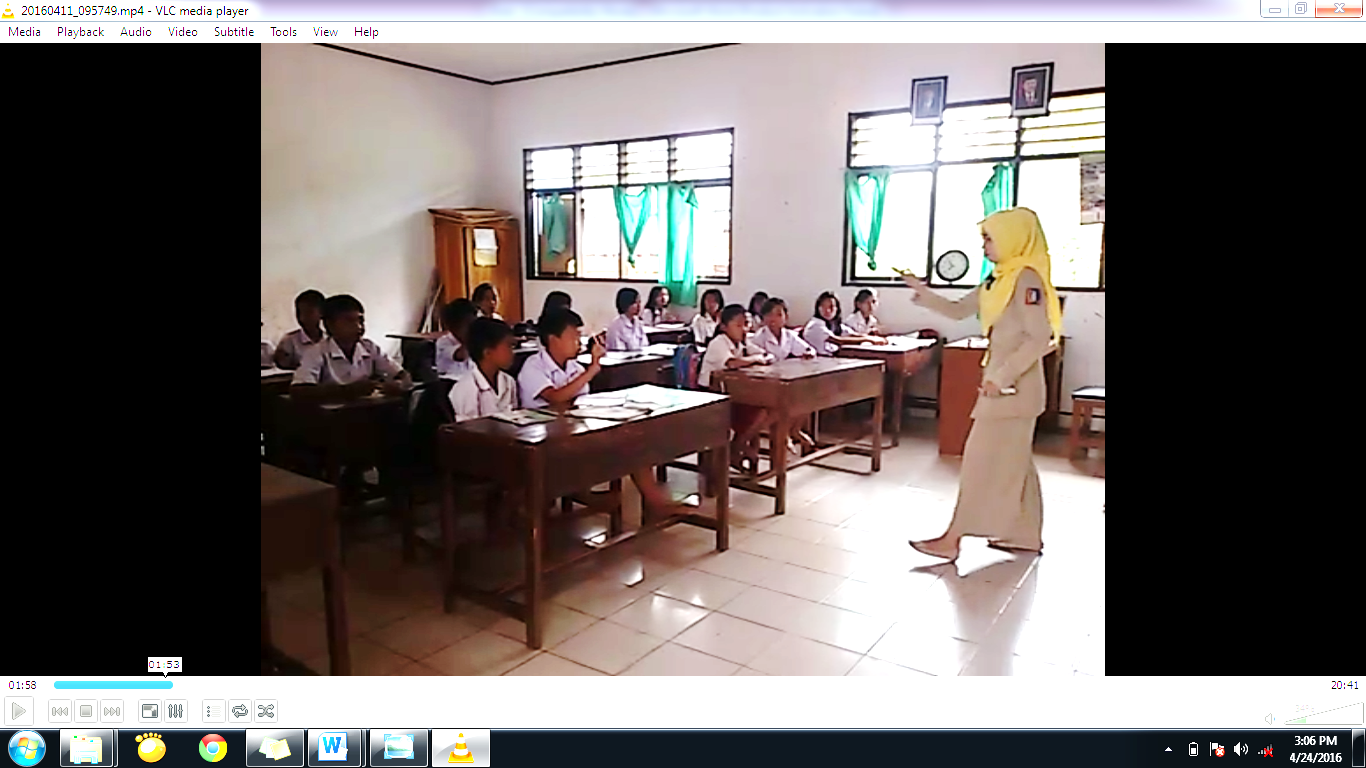 Gambar 2. Guru melakukan apersepsi dengan memberikan tanya jawab kepada siswa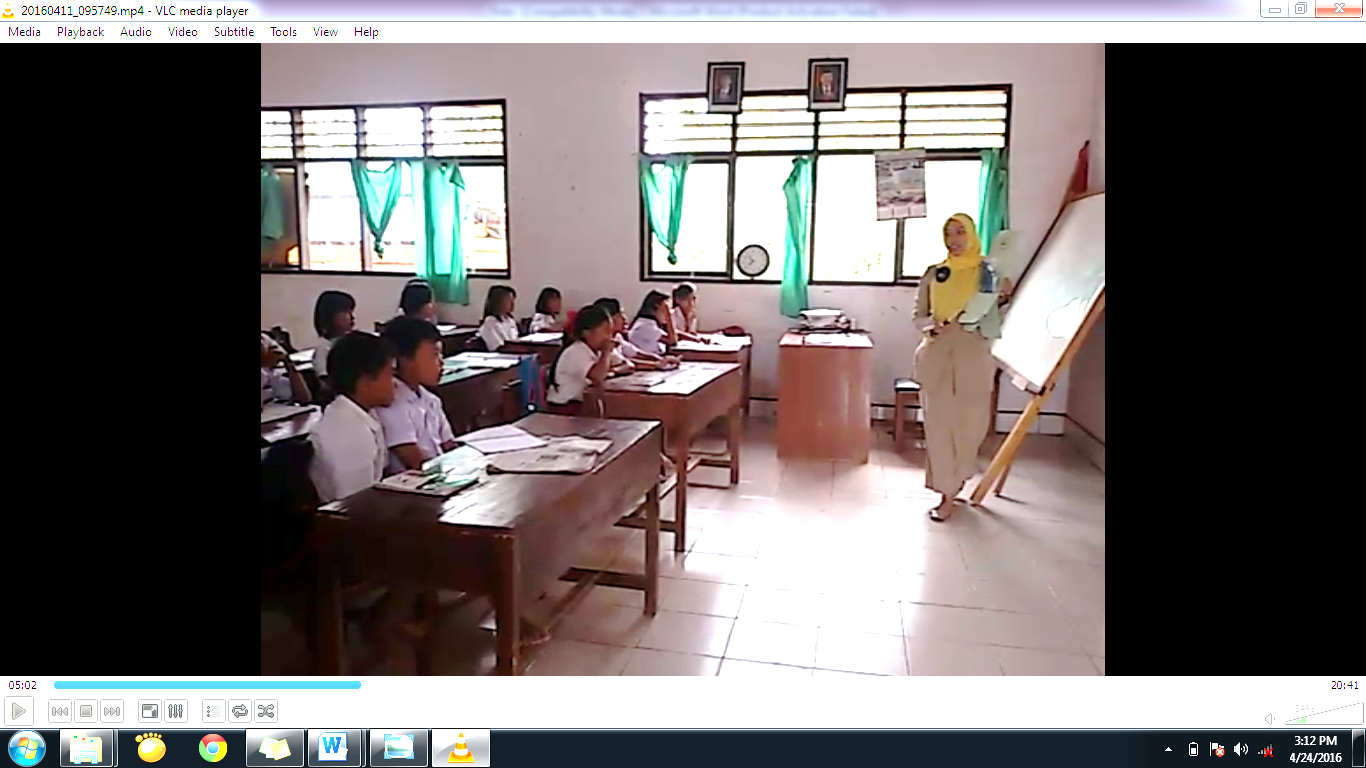     Gambar 3. Guru menjelaskan materi mengenai energi dengan menggunakan media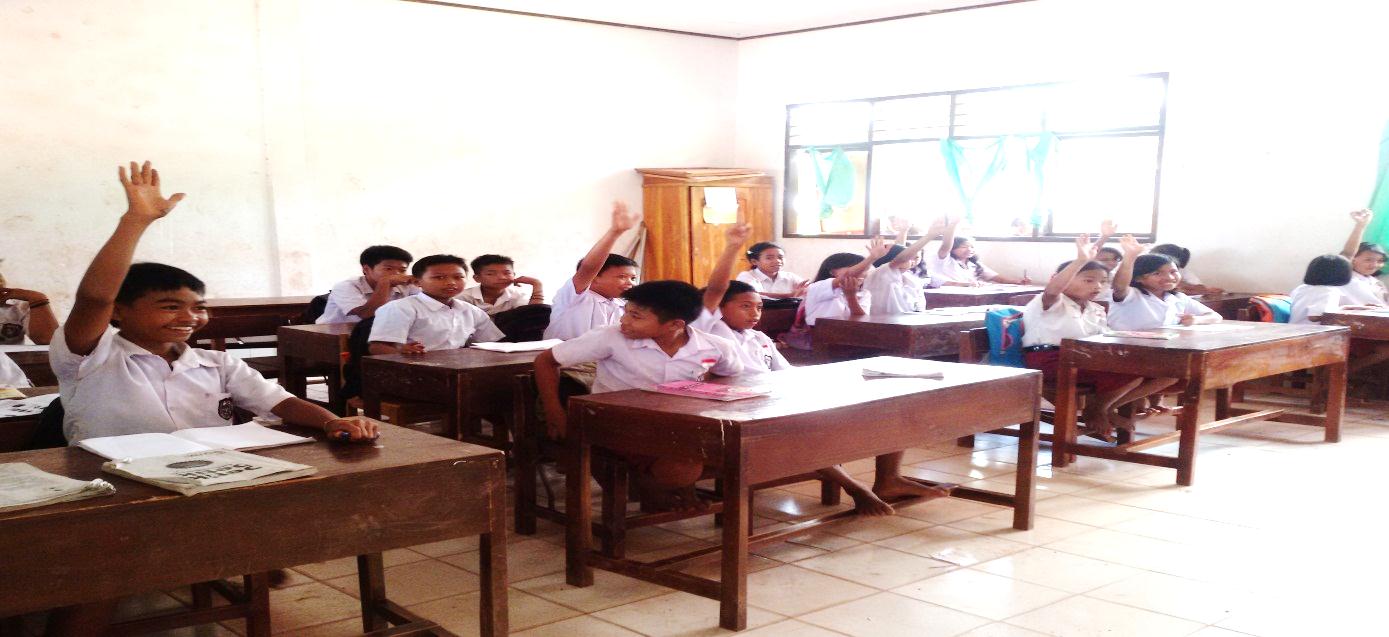 						Gambar 4. Siswa menjawab pertanyaan guru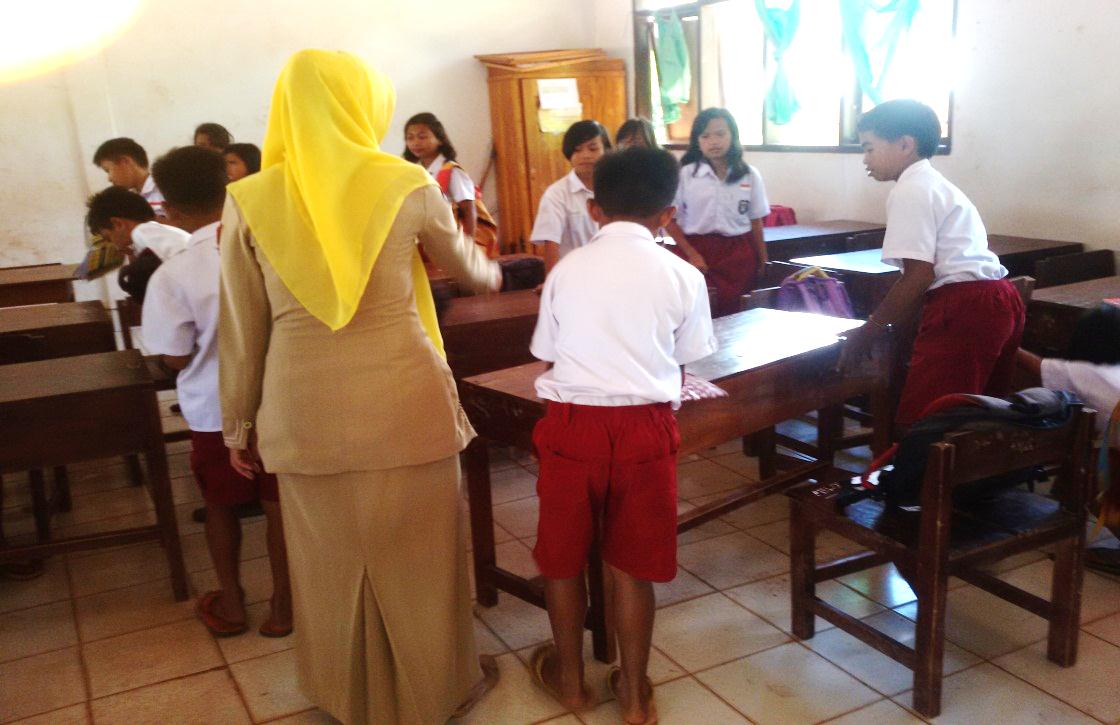 Gambar 5. Guru membagi siswa kedalam beberapa kelompok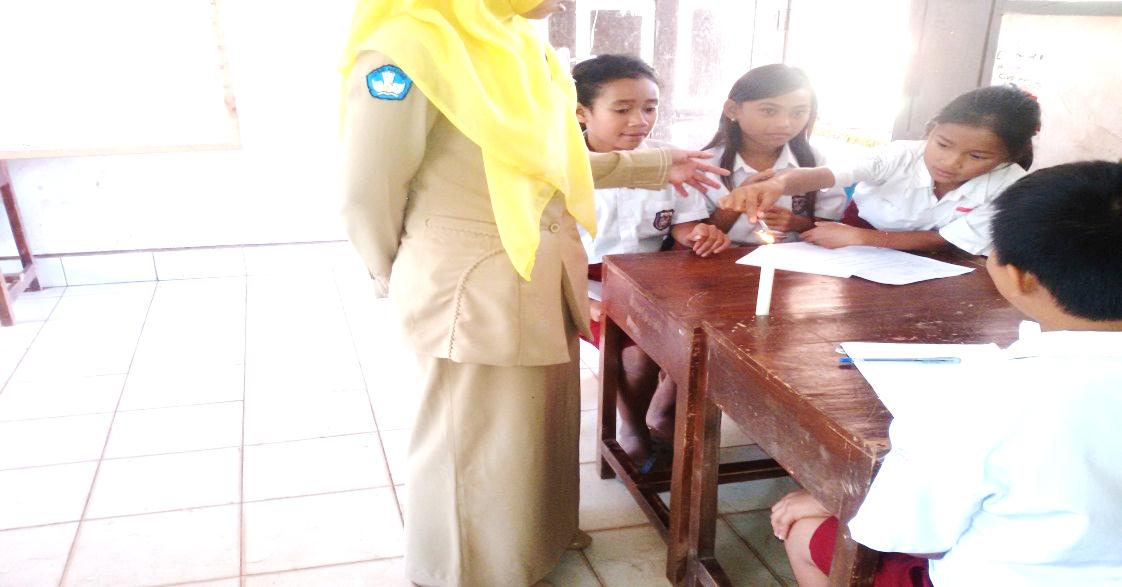 Gambar 6. Guru membimbing siswa dalam mengerjakan LKS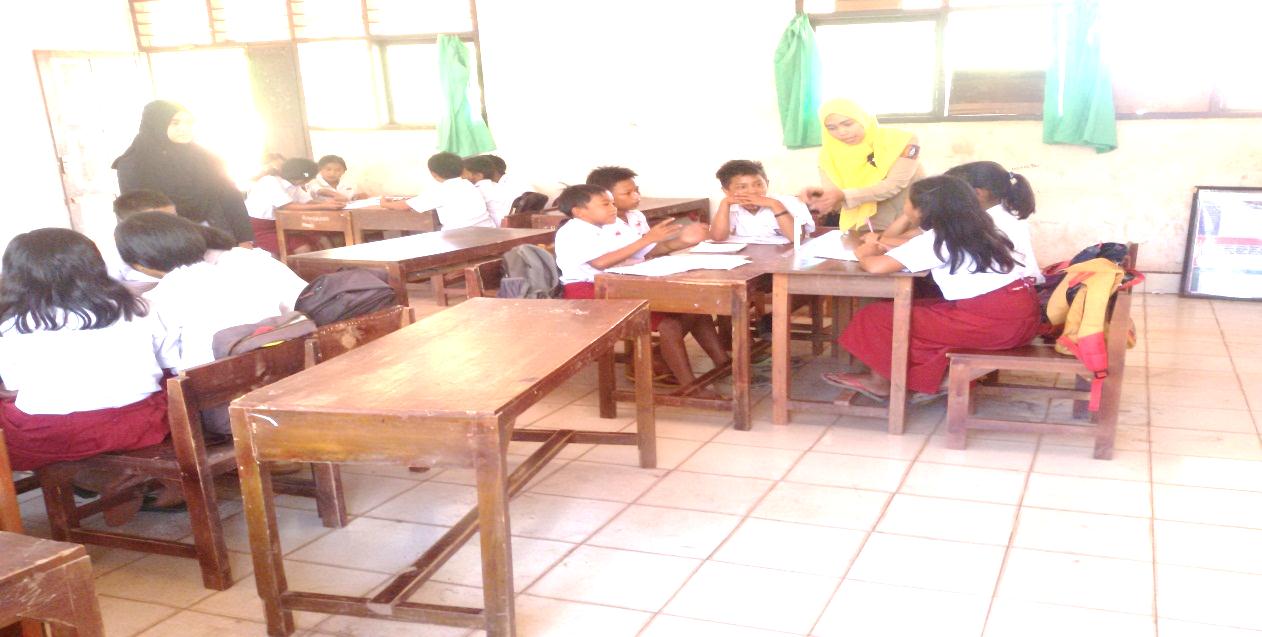 Gambar 7. Guru menjelaskan petunjuk pengerjaan LKSGambar 8. Siswa mengajukan pendapatnya dan ditulis oleh notulen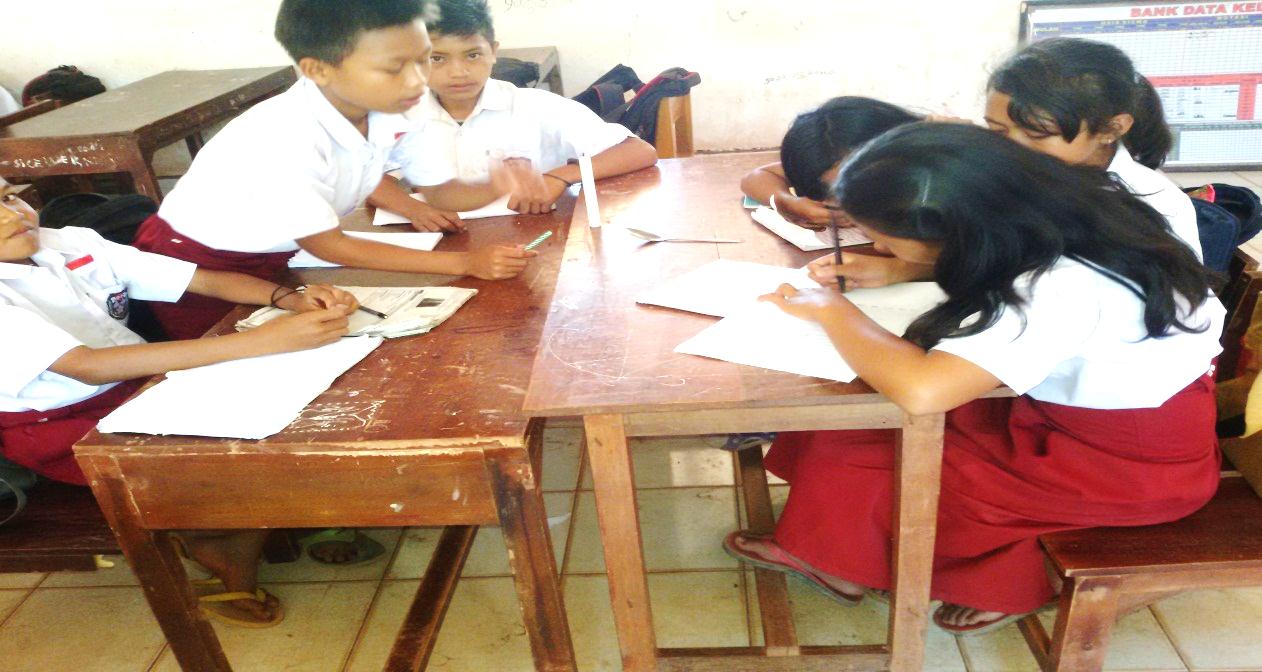 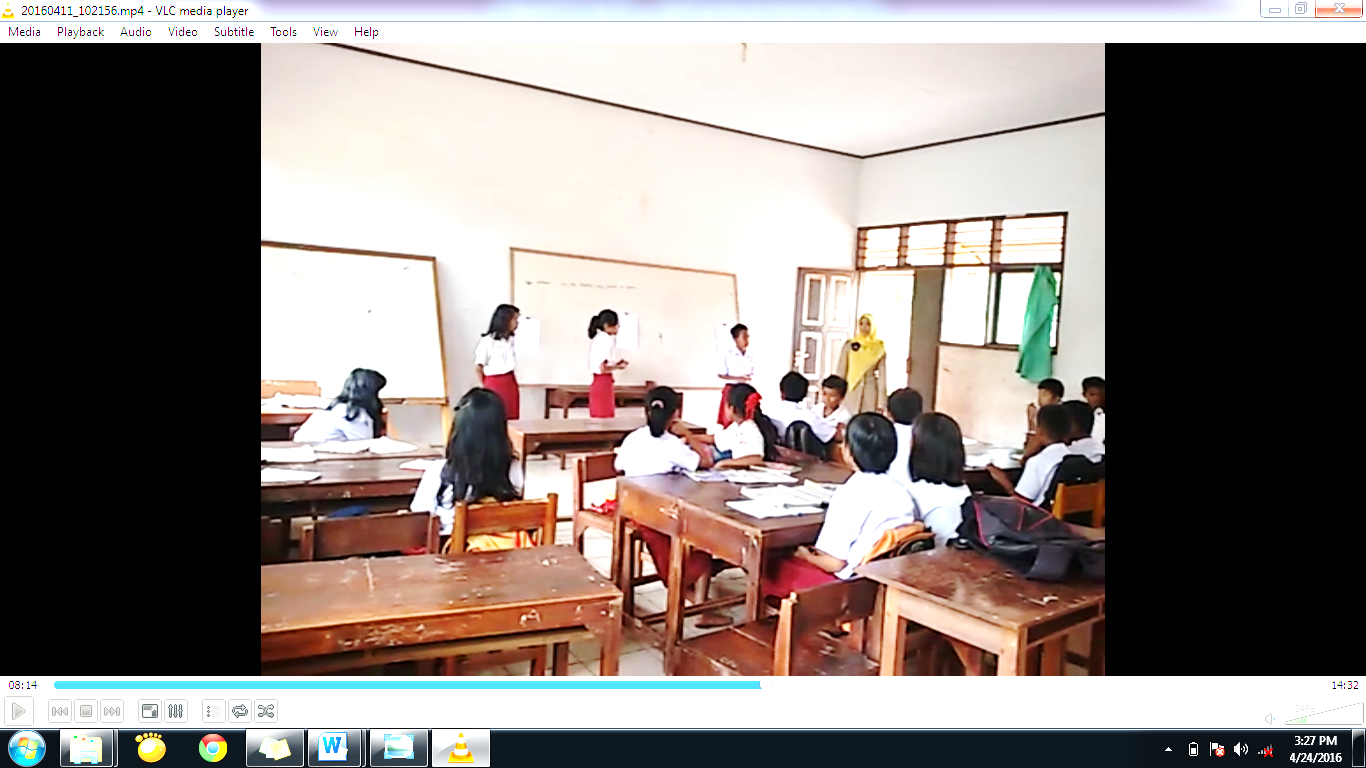 Gambar 9. Siswa yang terpilih sebagai notulen menampilkan catatan yang telah dikumpulkan.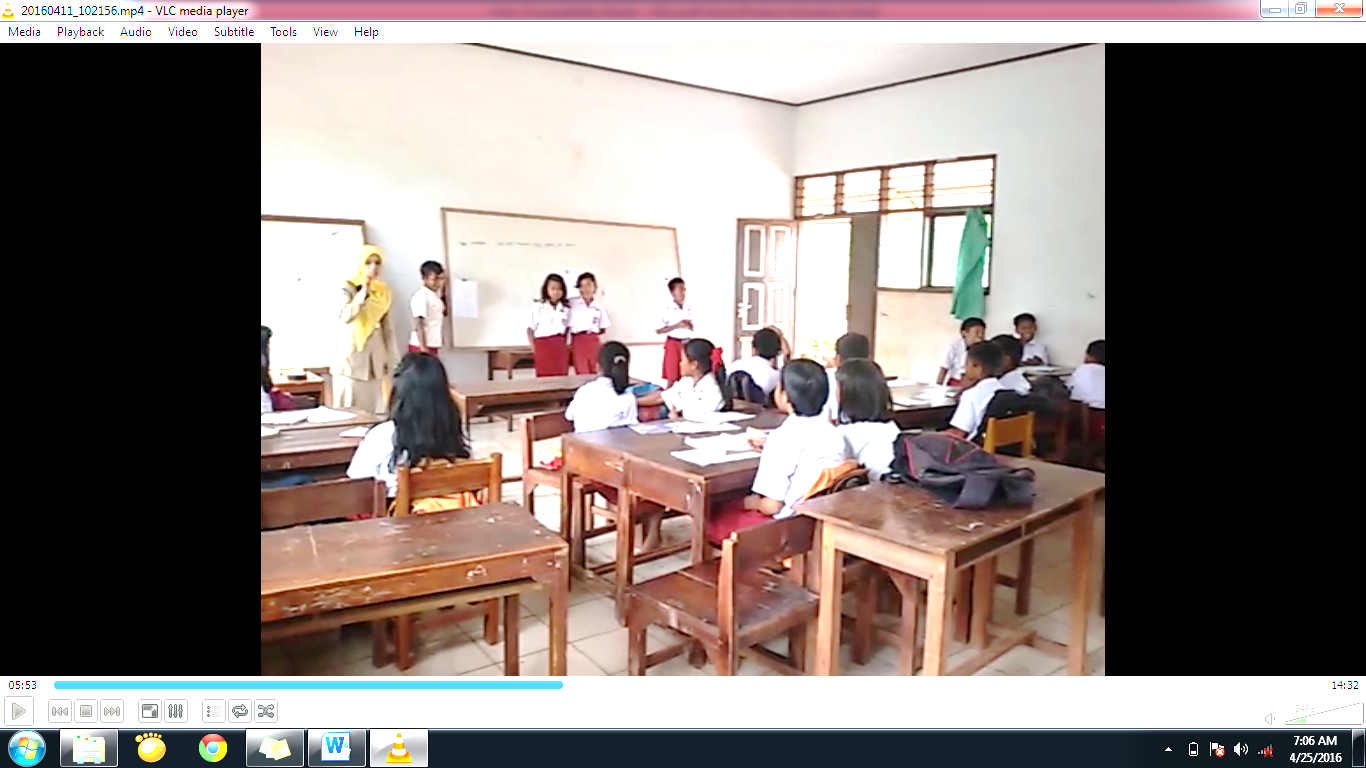 Gambar 10. Guru memandu siswa untuk menganalisis dan mengevaluasi ide yang telah dikumpulkan.Gambar 11. Siswa menyimpulkan materi pembelajaran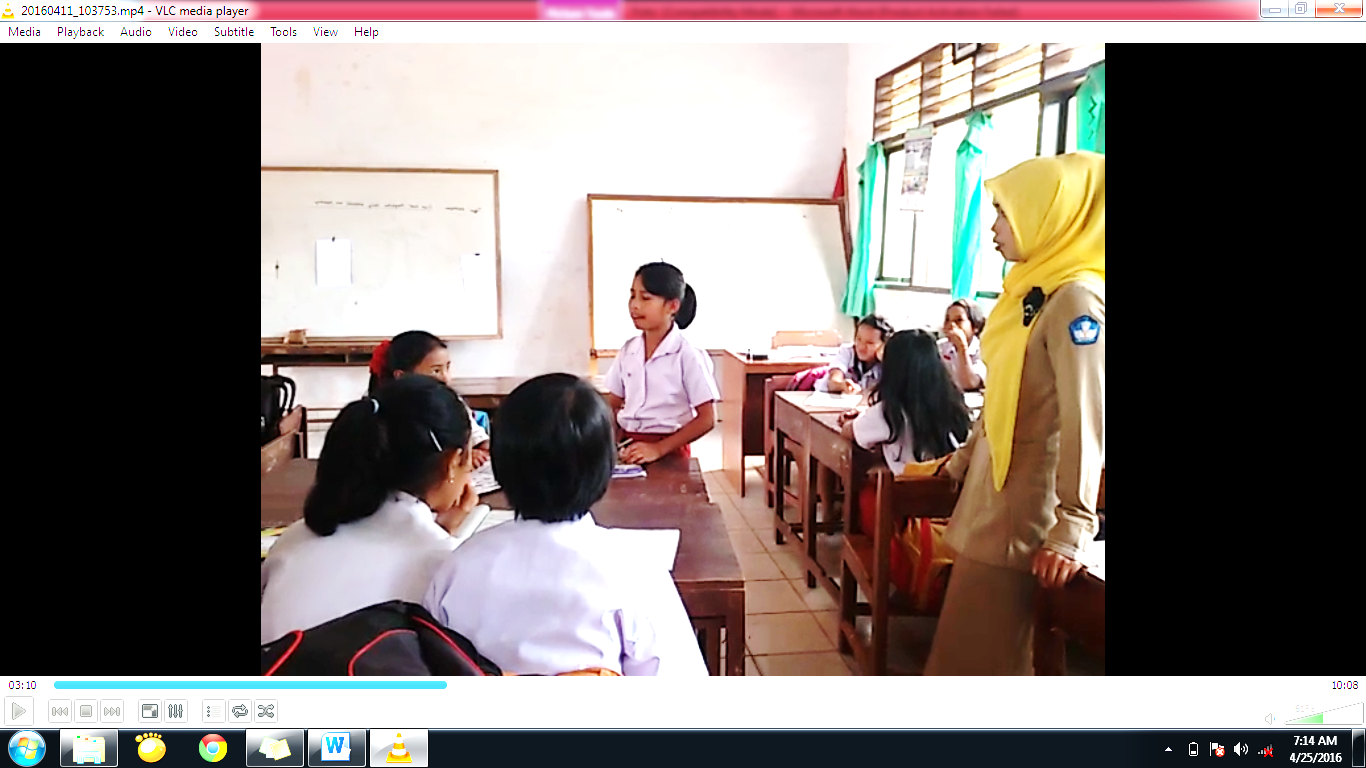 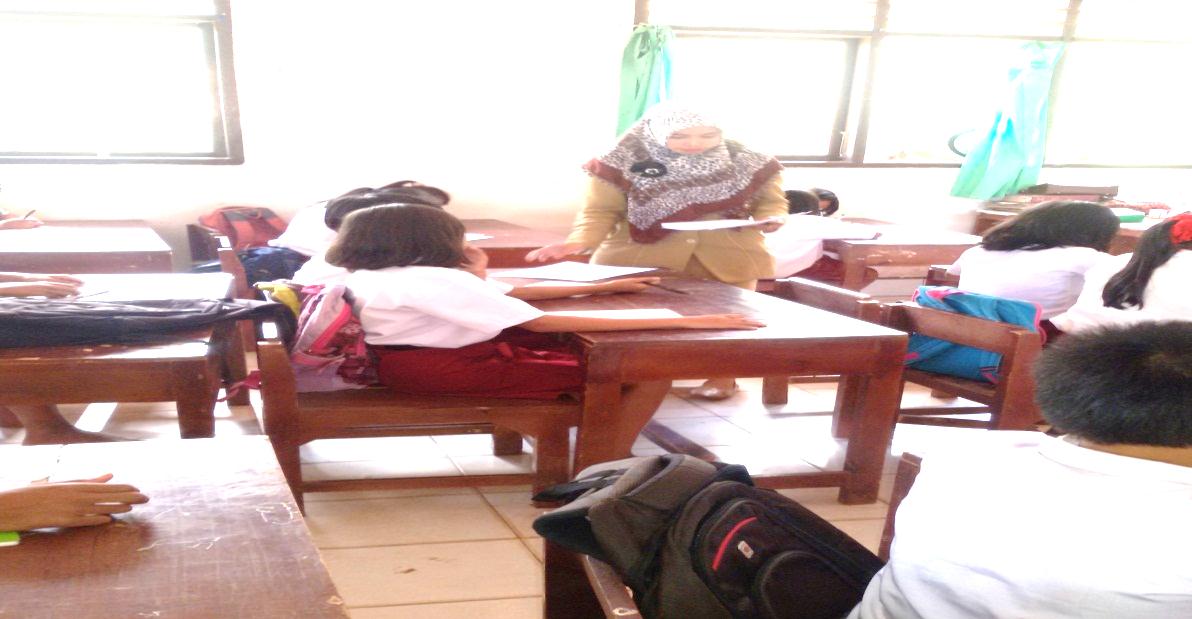 Gambar 12. Guru memberikan tes hasil belajarGambar 13. Siswa mengerjakan tes hasil belajar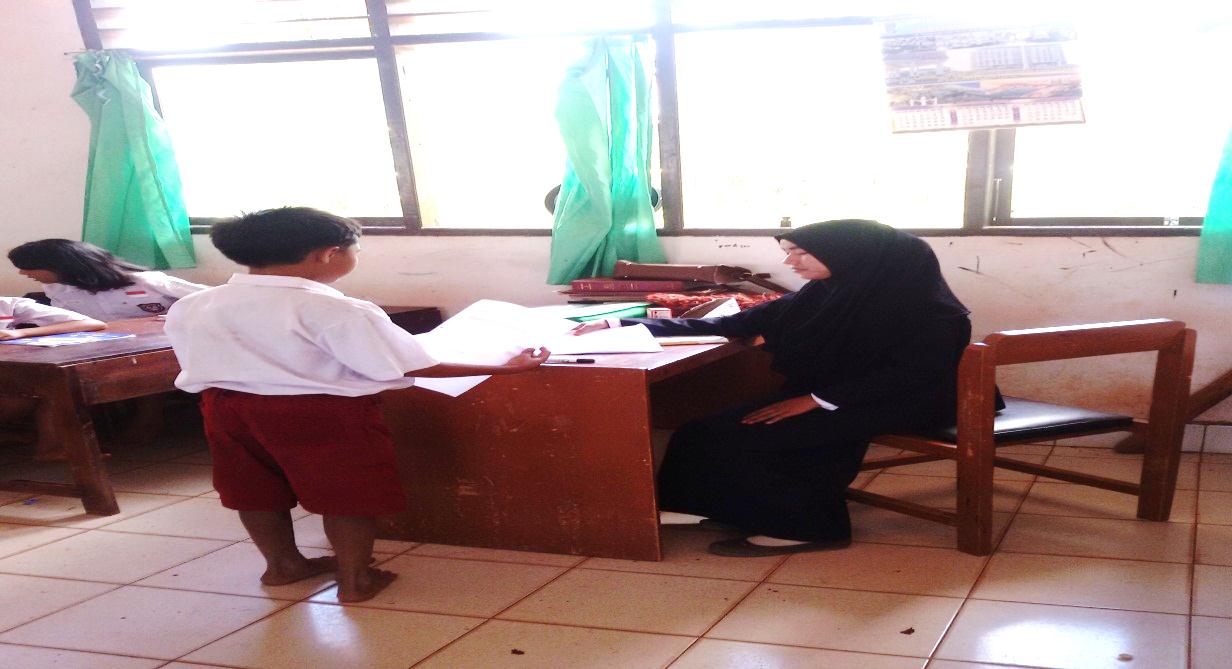 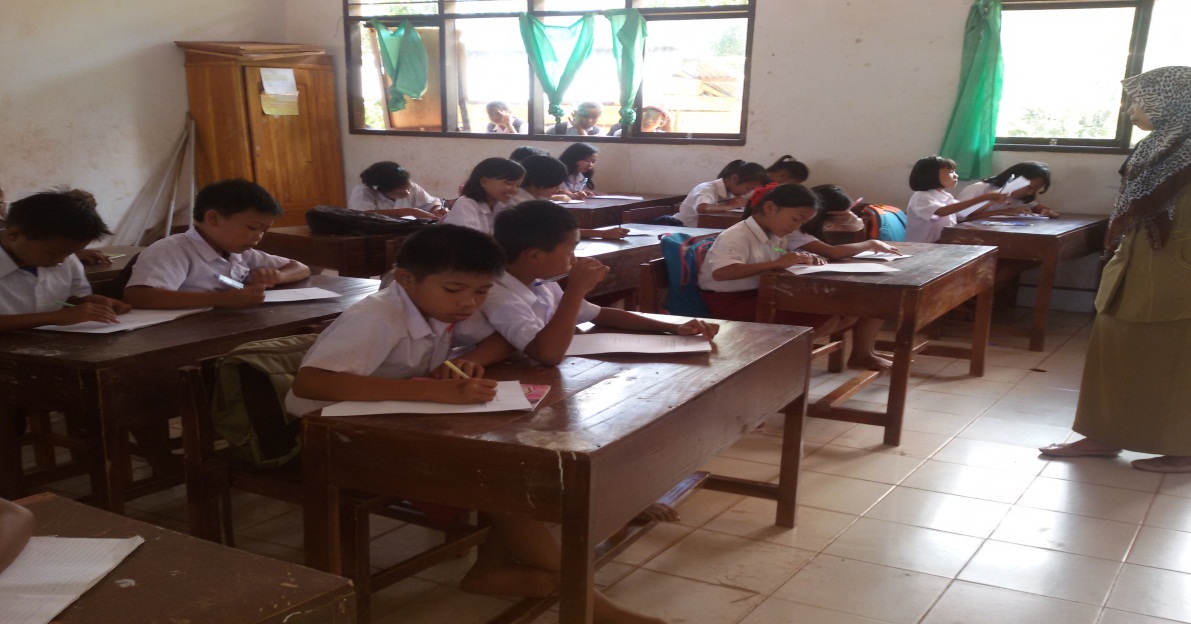 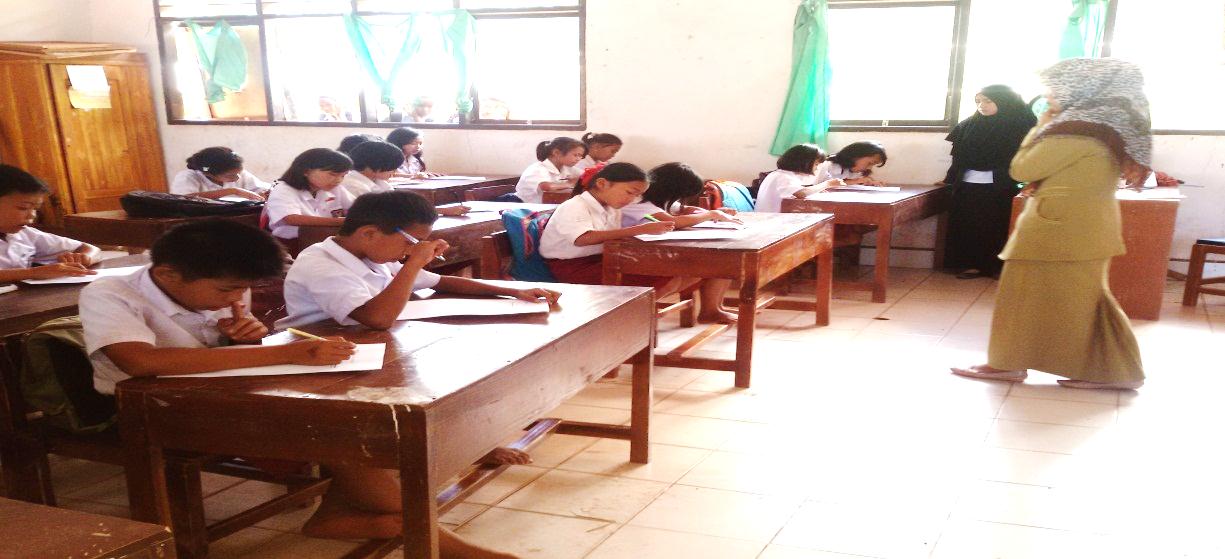 Gambar 14. Siswa mengumpulkan hasil pekerjaannya.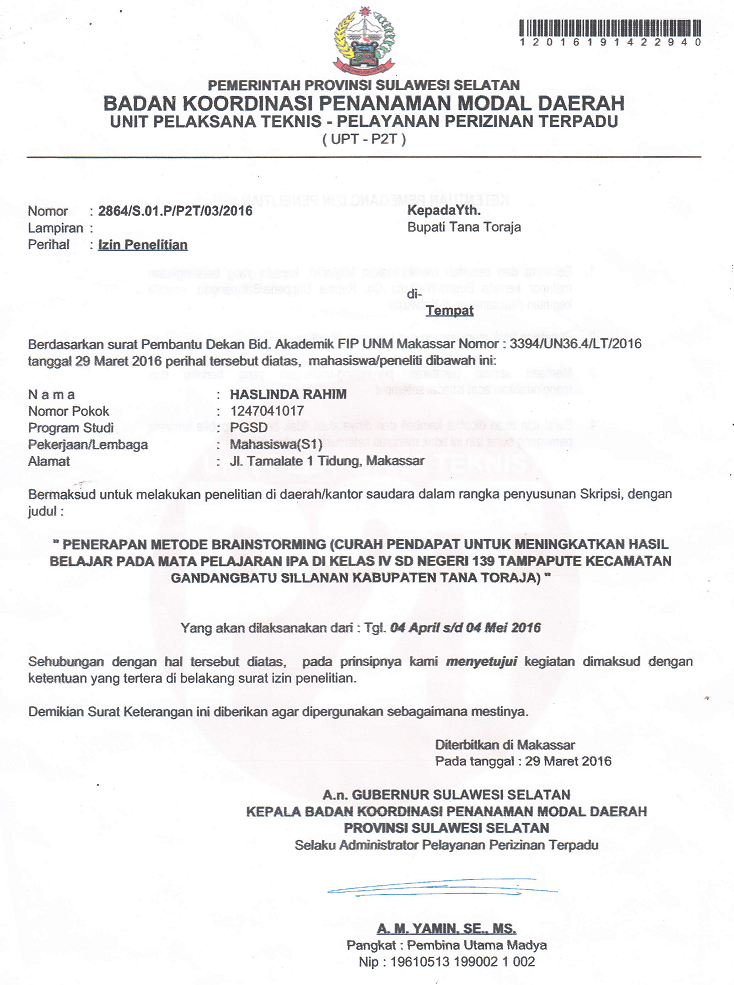 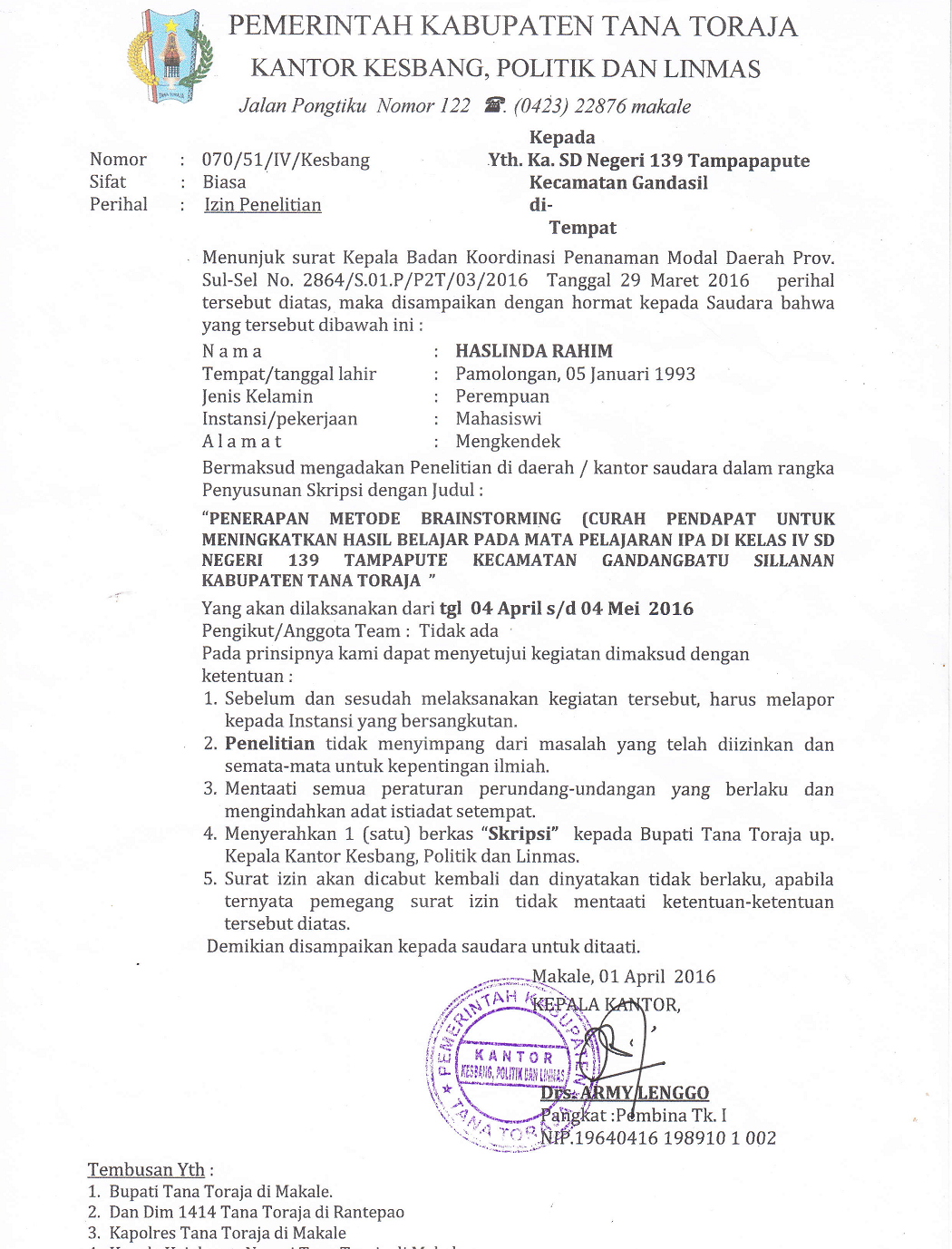 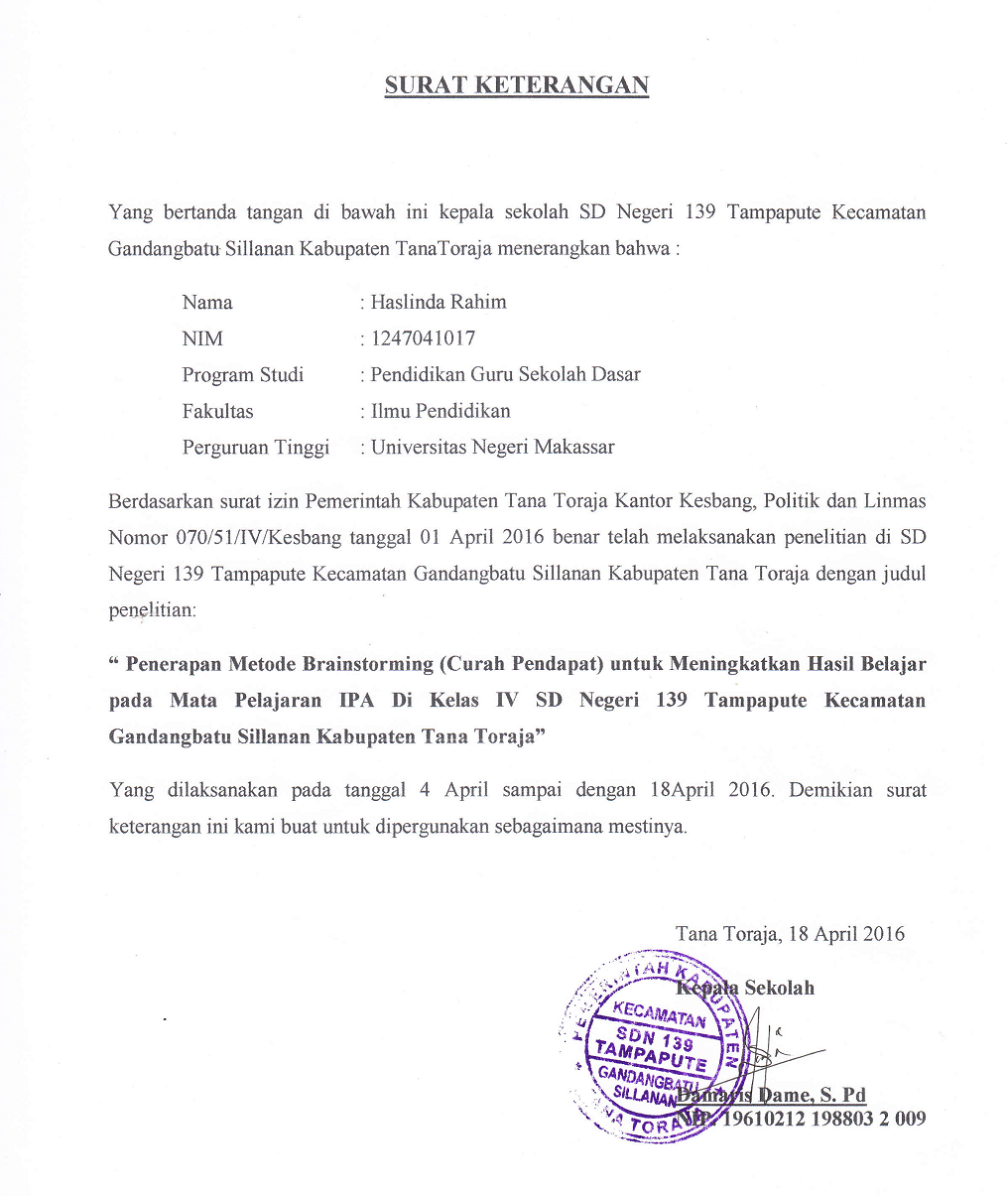 RIWAYAT HIDUPHaslinda Rahim, lahir di Pamolongan Kecamatan Baroko  Kabupaten Enrekang Provinsi Sulawesi Selatan, tepatnya pada tanggal 05 Januari 1993 merupakan anak ke-tujuh dari tujuh bersaudara oleh pasangan Bapak Abdul Rahim dan Ibu Bina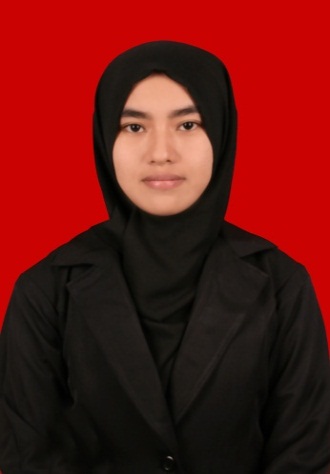 Riwayat PendidikanPenulis memasuki jenjang Pendidikan Sekolah Dasar (SD) pada tahun 1999 tepatnya di SD Negeri 98 Tongko Kabupaten Enrekang dan tamat pada tahun 2005, melanjutkan Pendidikan Sekolah Menengah (SMP) di SMP Negeri 2 Baroko pada tahun 2005 dan tamat pada tahun 2008,  kemudian melanjutkan ke Sekolah Menengah Pertama (SMA) pada tahun 2008 tepatnya di SMA Negeri 1 Alla Kab. Enrekang dan tamat pada tahun 2011. Dan pada tahun 2012 penulis melanjutkan pendidikan Starata Satu (S-1) pada Prodi Pendidikan Guru Sekolah Dasar Fakultas Ilmu Pendidikan Universitas Negeri Makassar sampai tahun 2016. No.Sumber energi alternatifPemanfaatan dalam kehidupan sehari-hari1234No.Skor soalDeskriptor(1)1 : jika jawaban siswa dengan benar dan tepat0 : jika siswa menjawab salah/ tidak menjawab(1)1 : jika jawaban siswa dengan benar dan tepat0 : jika siswa menjaawab salah/ tidak menjawab(1)1 : jika jawaban siswa dengan benar dan tepat0 : jika siswa menjaawab salah/ tidak menjawab(1)1 : jika jawaban siswa dengan benar dan tepat0 : jika siswa menjaawab salah/ tidak menjawab(1)1 : jika jawaban siswa dengan benar dan tepat0 : jika siswa menjaawab salah/ tidak menjawabNo.Skor soalDeskriptor(2)2 : jika siswa menjawab dengan tepat1 : jika siswa menjawab kurang tepat0 : jika siswa tidak menjawab(2)2 : jika siswa menjawab dengan tepat1 : jika siswa menjawab kurang tepat0 : jika siswa tidak menjawab(2)2 : jika siswa menjawab dengan tepat1 : jika siswa menjawab kurang tepat0 : jika siswa tidak menjawab(2)2 : jika siswa menjawab dengan tepat1 : jika siswa menjawab kurang tepat0 : jika siswa tidak menjawab(2)2 : jika siswa menjawab dengan tepat1 : jika siswa menjawab kurang tepat0 : jika siswa tidak menjawabNoNama SiswaIndikator pengamatanIndikator pengamatanIndikator pengamatanIndikator pengamatanIndikator pengamatanIndikator pengamatanIndikator pengamatanIndikator pengamatanNoNama Siswa123456781Abrilian Oktoviandi√-√√√√√√2Adel Via Ruminding√√-√-√--3Adrial√--√√√--4Arwan Pathias---√-√--5Claudia√√√√√√√√6Derlis Sisilia√√√√√√√√7Eklesiano-√√-√√--8Ervan√√√-√√--9Frans Yunus√--√-√--10Hastuti√√√-√√√-11Hijrah Wasi B√√---√-√12Icha Sulastri√√√-√√√√13Nurhana √-√√-√√√14Nurhidaya√√√√√√--15Oktovianus Mahuse---√-√--16Peldi-√---√--17Prederich Perdy√√-√-√--18Rei Noldi--√√√√--19Rinaldi√√---√--20Sucianti √√√√√√--21Supriyani√-√√-√--22Vika Dwitami B√√√√√√√√23Wimar√√√-√√--24Yeljien √√---√√-JumlahJumlah19161415132487Kategori Penilaian Kategori Penilaian BCCCCBKKSkorSkor32222311NoAspek yang diamatiJumlah siswa yang melaksanakanPersentaseKategoriKategori1Siswa memperhatikan penjelasan guru mengenai energy1979,17%BB2Siswa membentuk kelompok dengan tenang dan tertib.1666,67%CC  3Siswa memperhatikan penjelasan guru mengenai aturan pelaksanaan metode brainstorming (curah pendapat).1458,33%CC4Siswa berpartisipasi aktif mengerjakan LKS.1562,5%CC5Siswa menyampaikan ide atau pendapatnya.1354,17%CC6 Siswa tidak mengktitik atau menyanggah pendapat yang diajukan temannya.24100%BB 7Siswa berpartisipasi aktif mengklasifikisikan ide yang telah dikumpulkan.833.33%KK8Siswa berpartisipasi aktif menganalisis dan mengevaluasi ide yang telah dikumpulkan.729,17%KKJumlah skor maksimal Jumlah skor maksimal Jumlah skor maksimal Jumlah skor maksimal 24Jumlah skor yang diperolehJumlah skor yang diperolehJumlah skor yang diperolehJumlah skor yang diperoleh16Persentase Aktivitas PembelajaranPersentase Aktivitas PembelajaranPersentase Aktivitas PembelajaranPersentase Aktivitas Pembelajaran66,67%Kategori penilaianKategori penilaianKategori penilaianKategori penilaianCNo.Aktivitas guru dalam pembelajaran dengan metode brainstorming (curah pendapat)Indikator yang dilaksanakanIndikator yang dilaksanakanKategori Guru menjelaskan materi mengenai energi.Guru menjelaskan materi mengenai energi dengan jelas.Guru menjelaskan materi energi secara sistematis.Guru menjelaskan materi energi secara rinci.CGuru membagi siswa kedalam empat kelompok secara heterogenGuru membagi siswa kedalam empat kelompok.Guru membagi siswa berdasarkan tingkat kecerdasan siswa.Guru mengarahkan siswa untuk duduk bersama teman kelompoknya.CGuru membagikan LKS kepada setiap kelompokGuru membagikan LKS kepada setiap kelompok.Guru menjelaskan petunjuk pengerjaan LKS.Guru membimbing siswa mengerjakan LKS.CGuru menjelaskan aturan pelaksanaan metode brainstorming (curah pendapat)Guru menjelaskan aturan pelaksanaan metode  brainstorming (curah pendapat) dengan menggunakan bahasa yang mudah dipahami oleh siswa.Guru menjelaskan secara rinci aturan pelaksanaan metode  brainstorming (curah pendapat).Guru menjelaskan aturan pelaksanaan metode  brainstorming (curah pendapat) secara sistematis.KGuru memilih notulen.Guru memlilih salah satu siswa dalam setiap kelompok untuk menjadi notulen.Guru mengarahkan notulen untuk mencatat semua pendapat siswa.Guru memilih notulen yang dapat menulis cepat dan tebaca.CGuru mendorong siswa mengemukakan ide atau pendapat Guru mendorong siswa untuk mengemukakan ide atau pendapatnya.Guru mengingatkan siswa untuk tidak mengkritik dan menyanggah pendapat yang diajukan teman.Guru menyarankan siswa untuk menghargai pendapat teman.KGuru memberikan waktu istrahat sejenak. Guru meminta setiap kelompok untuk mengklasifikasikan ide yang telah dicatat.Guru mengingatkan siswa untuk saling bekerja sama.Guru meminta notulen untuk menampilkan catatan yang telah dibuat.CGuru memandu semua siswa untuk menganalisis dan mengevaluasi ide yang telah dikumpulkan.Guru memandu siswa untuk menganalisis dan mengevaluasi ide yang telah dikumpulkan.Guru mengarahkan siswa untuk berpartisipasi aktif.Ide yang telah dikumpulkan diperoleh kesepakatan bersama.CSkor maksimal indikatorSkor maksimal indikator242424Skor indikator yang dicapaiSkor indikator yang dicapai141414PersentasePencapaian (%)PersentasePencapaian (%)58,33%58,33%58,33%Kategori (berdasarkan indikator keberhasilan)Kategori (berdasarkan indikator keberhasilan)CCCNoNama SiswaIndikator pengamatanIndikator pengamatanIndikator pengamatanIndikator pengamatanIndikator pengamatanIndikator pengamatanIndikator pengamatanIndikator pengamatanNoNama Siswa123456781Abrilian Oktoviandi√-√√√√√√2Adel Via Ruminding√√-√-√--3Adrial√--√√√--4Arwan Pathias√--√-√--5Claudia√√√√√√√√6Derlis Sisilia√√√√√√√√7Eklesiano-√--√√--8Ervan√√√-√√√-9Frans Yunus√-√√-√--10Hastuti√√√-√√√√11Hijrah Wasi B√√√-√√-√12Icha Sulastri√√√√√√√√13Nurhana √√√√√√√√14Nurhidaya√√-√-√√-15Oktovianus Mahuse---√-√--16Peldi-√--√√--17Prederich Perdy√√-√-√--18Rei Noldi√-√√√√√-19Rinaldi√√---√--20Sucianti √√√√√√√√21Supriyani√√√-√√--22Vika Dwitami B√√√√√√√√23Wimar√-√√-√--24Yeljien √√√-√√--JumlahJumlah211615161624119Kategori Penilaian Kategori Penilaian BCCCCBKKSkorSkor32222311NoAspek yang diamatiJumlah siswa yang melaksanakanPersentaseKategoriKategori1Siswa memperhatikan penjelasan guru mengenai energy2187,5%BB2Siswa membentuk kelompok dengan tenang dan tertib.1666.67%CC  3Siswa memperhatikan penjelasan guru mengenai aturan pelaksanaan metode brainstorming (curah pendapat).1562,5%CC4Siswa berpartisipasi aktif mengerjakan LKS.1666,67%CC5Siswa menyampaikan ide atau pendapatnya.1666,67%CC6 Siswa tidak mengktitik atau menyanggah pendapat yang diajukan temannya.24100%BB 7Siswa berpartisipasi aktif mengklasifikisikan ide yang telah dikumpulkan.1145,83%KK8Siswa berpartisipasi aktif menganalisis dan mengevaluasi ide yang telah dikumpulkan.937,5%KKJumlah skor maksimal Jumlah skor maksimal Jumlah skor maksimal Jumlah skor maksimal 24Jumlah skor yang diperolehJumlah skor yang diperolehJumlah skor yang diperolehJumlah skor yang diperoleh16Persentase Aktivitas PembelajaranPersentase Aktivitas PembelajaranPersentase Aktivitas PembelajaranPersentase Aktivitas Pembelajaran66,67%Kategori penilaianKategori penilaianKategori penilaianKategori penilaianCNo.Aktivitas guru dalam pembelajaran dengan metode brainstorming (curah pendapat)Indikator yang dilaksanakanIndikator yang dilaksanakanKategori Guru menjelaskan materi mengenai energi.Guru menjelaskan materi mengenai energi dengan jelas.Guru menjelaskan materi energi secara sistematis.Menjelaskan materi mengenai energi secara rinci .CGuru membagi siswa kedalam empat kelompok secara heterogenGuru membagi siswa kedalam empat kelompok.Guru membagi siswa berdasarkan tingkat kecerdasan siswa.Guru mengarahkan siswa untuk duduk bersama teman kelompoknya.CGuru membagikan LKS kepada setiap kelompokGuru membagikan LKS kepada setiap kelompok.Guru menjelaskan petunjuk pengerjaan LKS.Guru membimbing siswa mengerjakan LKS.BGuru menjelaskan aturan pelaksanaan metode brainstorming (curah pendapat)Guru menjelaskan aturan pelaksanaan metode  brainstorming (curah pendapat) dengan menggunakan bahasa yang mudah dipahami oleh siswa.Guru menjelaskan secara rinci aturan pelaksanaan metode  brainstorming (curah pendapat).Guru menjelaskan aturan pelaksanaan metode  brainstorming (curah pendapat) secara sistematis.KGuru memilih notulen.Guru memlilih salah satu siswa dalam setiap kelompok untuk menjadi notulen.Guru mengarahkan notulen untuk mencatat semua pendapat siswa.Guru memilih notulen yang dapat menulis cepat dan tebaca.CGuru mendorong siswa mengemukakan ide atau pendapat Guru mendorong siswa untuk mengemukakan ide atau pendapatnya.Guru mengingatkan siswa untuk tidak mengkritik dan menyanggah pendapat yang diajukan teman.Guru menyarankan siswa untuk menghargai pendapat teman.CGuru memberikan waktu istrahat sejenak. Guru meminta setiap kelompok untuk mengklasifikasikan ide yang telah dicatat.Guru mengingatkan siswa untuk saling bekerja sama.Guru meminta notulen untuk menampilkan catatan yang telah dibuat.CGuru memandu semua siswa untuk menganalisis dan mengevaluasi ide yang telah dikumpulkan.Guru memandu siswa untuk menganalisis dan mengevaluasi ide yang telah dikumpulkan.Guru mengarahkan siswa untuk berpartisipasi aktif..Ide yang telah dikumpulkan diperoleh kesepakatan bersama.CSkor maksimal indikatorSkor maksimal indikator242424Skor indikator yang dicapaiSkor indikator yang dicapai161616PersentasePencapaian (%)PersentasePencapaian (%)66,67%66,67%66,67%Kategori (berdasarkan indikator keberhasilan)Kategori (berdasarkan indikator keberhasilan)CCCNoNama SiswaIndikator pengamatanIndikator pengamatanIndikator pengamatanIndikator pengamatanIndikator pengamatanIndikator pengamatanIndikator pengamatanIndikator pengamatanNoNama Siswa123456781Abrilian Oktoviandi√-√√√√√√2Adel Via Ruminding√√-√√√--3Adrial--√√√√√-4Arwan Pathias√--√-√--5Claudia√√√√√√√√6Derlis Sisilia√√√√√√√√7Eklesiano√√--√√--8Ervan√-√√√√√√9Frans Yunus√-√√-√--10Hastuti√√√-√√√√11Hijrah Wasi B√√√√√√-√12Icha Sulastri√√√√√√√√13Nurhana √√√√√√√√14Nurhidaya√√√√√√√√15Oktovianus Mahuse√--√√√--16Peldi-√√-√√√-17Prederich Perdy√√-√-√--18Rei Noldi√-√√√√√-19Rinaldi√√-√√√--20Sucianti √√√√√√√√21Supriyani√√√√√√√-22Vika Dwitami B√√√√√√√√23Wimar√-√√-√-√24Yeljien √√√-√√√-JumlahJumlah2217192020241512Kategori Penilaian Kategori Penilaian BBBBBBCCSkorSkor33333322NoAspek yang diamatiJumlah siswa yang melaksanakanPersentaseKategoriKategori1Siswa memperhatikan penjelasan guru mengenai energi2291,67%BB2Siswa membentuk kelompok dengan tenang dan tertib.1770,83%BB  3Siswa memperhatikan penjelasan guru mengenai aturan pelaksanaan metode brainstorming (curah pendapat).1979,17%BB4Siswa berpartisipasi aktif mengerjakan LKS.2083,33%BB5Siswa menyampaikan ide atau pendapatnya.2083,33%BB6 Siswa tidak mengktitik atau menyanggah pendapat yang diajukan temannya.24100%BB 7Siswa berpartisipasi aktif mengklasifikisikan ide yang telah dikumpulkan.1562,5%CC8Siswa berpartisipasi aktif menganalisis dan mengevaluasi ide yang telah dikumpulkan.1250%CCJumlah skor maksimal Jumlah skor maksimal Jumlah skor maksimal Jumlah skor maksimal 24Jumlah skor yang diperolehJumlah skor yang diperolehJumlah skor yang diperolehJumlah skor yang diperoleh22Persentase Aktivitas PembelajaranPersentase Aktivitas PembelajaranPersentase Aktivitas PembelajaranPersentase Aktivitas Pembelajaran91,67%Kategori penilaianKategori penilaianKategori penilaianKategori penilaianBNo.Aktivitas guru dalam pembelajaran dengan metode brainstorming (curah pendapat)Indikator yang dilaksanakanIndikator yang dilaksanakanKategori Guru menjelaskan materi mengenai energi.Guru menjelaskan materi mengenai energi dengan jelas.Guru menjelaskan materi energi secara sistematis.Menjelaskan materi mengenai energi secara rinci .BGuru membagi siswa kedalam empat kelompok secara heterogenGuru membagi siswa kedalam empat kelompok.Guru membagi siswa berdasarkan tingkat kecerdasan siswa.Guru mengarahkan siswa untuk duduk bersama teman kelompoknya.CGuru membagikan LKS kepada setiap kelompokGuru membagikan LKS kepada setiap kelompok.Guru menjelaskan petunjuk pengerjaan LKS.Guru membimbing siswa mengerjakan LKS.BGuru menjelaskan aturan pelaksanaan metode brainstorming (curah pendapat)Guru menjelaskan aturan pelaksanaan metode  brainstorming (curah pendapat) dengan menggunakan bahasa yang mudah dipahami oleh siswa.Guru menjelaskan secara rinci aturan pelaksanaan metode  brainstorming (curah pendapat).Guru menjelaskan aturan pelaksanaan metode  brainstorming (curah pendapat) secara sistematis.BGuru memilih notulen.Guru memlilih salah satu siswa dalam setiap kelompok untuk menjadi notulen.Guru mengarahkan notulen untuk mencatat semua pendapat siswa.Guru memilih notulen yang dapat menulis cepat dan tebaca.BGuru mendorong siswa mengemukakan ide atau pendapat Guru mendorong siswa untuk mengemukakan ide atau pendapatnya.Guru mengingatkan siswa untuk tidak mengkritik dan menyanggah pendapat yang diajukan teman.Guru menyarankan siswa untuk menghargai pendapat teman.BGuru memberikan waktu istrahat sejenak. Guru meminta setiap kelompok untuk mengklasifikasikan ide yang telah dicatat.Guru mengingatkan siswa untuk saling bekerja sama.Guru meminta notulen untuk menampilkan catatan yang telah dibuat.CGuru memandu semua siswa untuk menganalisis dan mengevaluasi ide yang telah dikumpulkan.Guru memandu siswa untuk menganalisis dan mengevaluasi ide yang telah dikumpulkan.Guru mengarahkan siswa untuk berpartisipasi aktif..Ide yang telah dikumpulkan diperoleh kesepakatan bersama.BSkor maksimal indikatorSkor maksimal indikator242424Skor indikator yang dicapaiSkor indikator yang dicapai222222PersentasePencapaian (%)PersentasePencapaian (%)91,67%91,67%91,67%Kategori (berdasarkan indikator keberhasilan)Kategori (berdasarkan indikator keberhasilan)BBBNoNama SiswaIndikator pengamatanIndikator pengamatanIndikator pengamatanIndikator pengamatanIndikator pengamatanIndikator pengamatanIndikator pengamatanIndikator pengamatanNoNama Siswa123456781Abrilian Oktoviandi√√√√√√√√2Adel Via Ruminding√√√√√√--3Adrial√√√√√√√-4Arwan Pathias√--√√√--5Claudia√√√√√√√√6Derlis Sisilia√√√√√√√√7Eklesiano√√-√√√√-8Ervan√√√√√√√√9Frans Yunus--√√√√--10Hastuti√√√-√√√√11Hijrah Wasi B√√√√√√√√12Icha Sulastri√√√√√√√√13Nurhana √√√√√√√√14Nurhidaya√√√√√√√√15Oktovianus Mahuse√--√√√--16Peldi√√√-√√√√17Prederich Perdy√√-√√√--18Rei Noldi√√√√√√√√19Rinaldi√-√√√√-√20Sucianti √√√√√√√√21Supriyani√√√√√√√-22Vika Dwitami B√√√√√√√√23Wimar√√√√√√√√24Yeljien -√√√√√√-JumlahJumlah2220212224241815Kategori Penilaian Kategori Penilaian BBBBBBBCSkorSkor33333332NoAspek yang diamatiJumlah siswa yang melaksanakanPersentaseKategoriKategori1Siswa memperhatikan penjelasan guru mengenai energi2291,67%BB2Siswa membentuk kelompok dengan tenang dan tertib.2083,33%BB  3Siswa memperhatikan penjelasan guru mengenai aturan pelaksanaan metode brainstorming (curah pendapat).2187,5%BB4Siswa berpartisipasi aktif mengerjakan LKS.2291,67%BB5Siswa menyampaikan ide atau pendapatnya.24100%BB6 Siswa tidak mengktitik atau menyanggah pendapat yang diajukan temannya.24100%BB 7Siswa berpartisipasi aktif mengklasifikisikan ide yang telah dikumpulkan.1875%BB8Siswa berpartisipasi aktif menganalisis dan mengevaluasi ide yang telah dikumpulkan.1562,5%CCJumlah skor maksimal Jumlah skor maksimal Jumlah skor maksimal Jumlah skor maksimal 24Jumlah skor yang diperolehJumlah skor yang diperolehJumlah skor yang diperolehJumlah skor yang diperoleh23Persentase Aktivitas PembelajaranPersentase Aktivitas PembelajaranPersentase Aktivitas PembelajaranPersentase Aktivitas Pembelajaran95,83%Kategori penilaianKategori penilaianKategori penilaianKategori penilaianBNo.Aktivitas guru dalam pembelajaran dengan metode brainstorming (curah pendapat)Indikator yang dilaksanakanIndikator yang dilaksanakanKategori Guru menjelaskan materi mengenai energi.Guru menjelaskan materi mengenai energi dengan jelas.Guru menjelaskan materi energi secara sistematis.Menjelaskan materi mengenai energi secara rinci .BGuru membagi siswa kedalam empat kelompok secara heterogenGuru membagi siswa kedalam empat kelompok.Guru membagi siswa berdasarkan tingkat kecerdasan siswa.Guru mengarahkan siswa untuk duduk bersama teman kelompoknya.CGuru membagikan LKS kepada setiap kelompokGuru membagikan LKS kepada setiap kelompok.Guru menjelaskan petunjuk pengerjaan LKS.Guru membimbing siswa mengerjakan LKS.BGuru menjelaskan aturan pelaksanaan metode brainstorming (curah pendapat)Guru menjelaskan aturan pelaksanaan metode  brainstorming (curah pendapat) dengan menggunakan bahasa yang mudah dipahami oleh siswa.Guru menjelaskan secara rinci aturan pelaksanaan metode  brainstorming (curah pendapat).Guru menjelaskan aturan pelaksanaan metode  brainstorming (curah pendapat) secara sistematis.BGuru memilih notulen.Guru memlilih salah satu siswa dalam setiap kelompok untuk menjadi notulen.Guru mengarahkan notulen untuk mencatat semua pendapat siswa.Guru memilih notulen yang dapat menulis cepat dan tebaca.BGuru mendorong siswa mengemukakan ide atau pendapat Guru mendorong siswa untuk mengemukakan ide atau pendapatnya.Guru mengingatkan siswa untuk tidak mengkritik dan menyanggah pendapat yang diajukan teman.Guru menyarankan siswa untuk menghargai pendapat teman.BGuru memberikan waktu istrahat sejenak. Guru meminta setiap kelompok untuk mengklasifikasikan ide yang telah dicatat.Guru mengingatkan siswa untuk saling bekerja sama.Guru meminta notulen untuk menampilkan catatan yang telah dibuat.BGuru memandu semua siswa untuk menganalisis dan mengevaluasi ide yang telah dikumpulkan.Guru memandu siswa untuk menganalisis dan mengevaluasi ide yang telah dikumpulkan.Guru mengarahkan siswa untuk berpartisipasi aktif..Ide yang telah dikumpulkan diperoleh kesepakatan bersama.BSkor maksimal indikatorSkor maksimal indikator242424Skor indikator yang dicapaiSkor indikator yang dicapai232323PersentasePencapaian (%)PersentasePencapaian (%)95,83%95,83%95,83%Kategori (berdasarkan indikator keberhasilan)Kategori (berdasarkan indikator keberhasilan)BBBNoNama SiswaNomor Soal/ Bobot SoalNomor Soal/ Bobot SoalNomor Soal/ Bobot SoalNomor Soal/ Bobot SoalNomor Soal/ Bobot SoalNomor Soal/ Bobot SoalNomor Soal/ Bobot SoalNomor Soal/ Bobot SoalNomor Soal/ Bobot SoalNomor Soal/ Bobot SoalSkor PerolehanSkor PerolehanNilai AkhirKeteranganKeteranganNoNama SiswaPG (0,4)PG (0,4)PG (0,4)PG (0,4)PG (0,4)Essay(0,6)Essay(0,6)Essay(0,6)Essay(0,6)Essay(0,6)PGEssayNilai AkhirTTTNoNama Siswa12345678910PGEssayNilai AkhirTTTNoNama Siswa1111122222PGEssayNilai AkhirTTT1Abrilian Oktoviandi11110221024774T2Adel Via Ruminding11101110114456-TT3Adrial11111020225676T4Arwan Pathias11101220004456-TT5Claudia11111202025676T-6Derlis Sisilia11100221223978T7Eklesiano11100210003350-TT8Ervan11111022225888T9Frans Yunus11111220025676T10Hastuti11111020215570T11Hijrah Wasi B11110221024774T12Icha Sulastri11101220224880T13Nurhana 11101220004456-TT14Nurhidaya11101220004456-TT15Oktovianus Mahuse11100010223554-TT16Peldi11110221024774T17Prederich Perdy11001220203660-TT18Rei Noldi11100211013554-TT19Rinaldi11111022025676T20Sucianti 11101220004456-TT21Supriyani11 110221024774T22Vika Dwitami B11101221024774T23Wimar11110222024880T24Yeljien 11110020024454-TTJumlahJumlah16221410Rata-rataRata-rata67,58% Ketuntasan% Ketuntasan58,33%58,33%58,33%58,33%58,33%58,33%58,33%58,33%58,33%58,33%58,33%58,33%58,33%58,33%58,33%% Tidak Tuntas% Tidak Tuntas41,67%41,67%41,67%41,67%41,67%41,67%41,67%41,67%41,67%41,67%41,67%41,67%41,67%41,67%41,67%Nilai TertinggiNilai Tertinggi888888888888888888888888888888Nilai TerendahNilai Terendah505050505050505050505050505050NoNama SiswaNomor Soal/ Bobot SoalNomor Soal/ Bobot SoalNomor Soal/ Bobot SoalNomor Soal/ Bobot SoalNomor Soal/ Bobot SoalNomor Soal/ Bobot SoalNomor Soal/ Bobot SoalNomor Soal/ Bobot SoalNomor Soal/ Bobot SoalNomor Soal/ Bobot SoalSkor PerolehanSkor PerolehanNilai AkhirKeteranganKeteranganNoNama SiswaPG (0,4)PG (0,4)PG (0,4)PG (0,4)PG (0,4)Essay(0,6)Essay(0,6)Essay(0,6)Essay(0,6)Essay(0,6)PGEssayNilai AkhirTTTNoNama Siswa12345678910PGEssayNilai AkhirTTTNoNama Siswa1111122222PGEssayNilai AkhirTTT1Abrilian Oktoviandi01110222114880T2Adel Via Ruminding11111220215782T3Adrial11111222215994T4Arwan Pathias11111220215782T5Claudia11111220205676T6Derlis Sisilia11111222215994T7Eklesiano11111222005676T8Erva01111222114880T9Frans Yunus11111220115676T10Hastuti11111221205782T11Hijrah Wasi B11111220205676T12Icha Sulastri11111221205782T13Nurhana 11111222115888T14Nurhidaya11001220203660-TT15Oktovianus Mahuse11111222205888T16Peldi11111212115782T17Prederich Perdy11000222002652-TT18Rei Noldi11011220104562-TT19Rinaldi11111220215782T20Sucianti 11011222214986T21Supriyani11 111220205676T22Vika Dwitami B11111222215994T23Wimar11110222024880T24Yeljien 11111222115888TJumlahJumlah1918213Rata-rataRata-rata79,92% Ketuntasan% Ketuntasan87,5 %87,5 %87,5 %87,5 %87,5 %87,5 %87,5 %87,5 %87,5 %87,5 %87,5 %87,5 %87,5 %87,5 %87,5 %% Tidak Tuntas% Tidak Tuntas12,5 %12,5 %12,5 %12,5 %12,5 %12,5 %12,5 %12,5 %12,5 %12,5 %12,5 %12,5 %12,5 %12,5 %12,5 %Nilai TertinggiNilai Tertinggi949494949494949494949494949494Nilai TerendahNilai Terendah525252525252525252525252525252NoNama SiswaSiklus ISiklus ISiklus ISiklus ISiklus IISiklus IISiklus IISiklus IINoNama SiswaSkor perolehanSkor perolehanNilaiKetSkor perolehanSkor perolehanNilaiKetNoNama SiswaPGEssayNilaiKetPGEssayNilaiKet1Abrilian 4774T4880T2Adel Via 4456TT5782T3Adrial5676T5994T4Arwan Pathias4456TT5782T5Claudia5676T5676T6Derlis Sisilia3978T5994T7Eklesiano3350TT5676T8Erva5888T4880T9Frans Yunus5676T5676T10Hastuti5570T5782T11Hijrah Wasi B4774T5676T12Icha Sulastri4880T5782T13Nurhana4456TT5888T14Nurhidaya4456TT3660TT15Oktovianus 3554TT5888T16Peldi4774T5782T17Prederich Perdy3660TT2652TT18Rei Noldi3554TT4562TT19Rinaldi5676T5782T20Sucianti4456TT4986T21Supriyani4774T5676T22Vika Dwitami B4774T5994T23Wimar4880T4880T24Yeljien4454TT5888TJumlahJumlah16221918Rata-rata ketuntasan belajarRata-rata ketuntasan belajar67,5879,92% ketuntasan belajar% ketuntasan belajar58,33%87,5 %% ketidaktuntasan belajar% ketidaktuntasan belajar41,67%    12,5 %     Nilai TertinggiNilai Tertinggi8894Nilai TerendahNilai Terendah5052